                                                                                      В результате изучения математики на базовом уровне ученикнаучится понимать: значение математической науки для решения задач, возникающих в теории и практике; широту и в то же время ограниченность применения математических методов к анализу и исследованию процессов и явлений в природе и обществе; значение практики и вопросов, возникающих в самой математике для формирования и развития математической науки; историю развития понятия числа, создания математического анализа, возникновения и развития геометрии; универсальный характер законов логики математических рассуждений, их применимость во всех областях человеческой деятельности; вероятностный характер различных процессов окружающего мира;Овладеет умениями: находить значения корня натуральной степени, степени с рациональным показателем, логарифма, используя при необходимости вычислительные устройства; пользоваться оценкой и прикидкой при практических расчетах; проводить по известным формулам и правилам преобразования буквенных выражений, включающих степени, радикалы, логарифмы и тригонометрические функции; вычислять значения числовых и буквенных выражений, осуществляя необходимые подстановки и преобразования;будет использовать приобретенные знания и умения в практической деятельности и повседневной жизни для: практических расчетов по формулам, включая формулы, содержащие степени, радикалы, логарифмы и тригонометрические функции, используя при необходимости справочные материалы и простейшие вычислительные устройства;ФУНКЦИИ И ГРАФИКИОвладеет умениями:определять значение функции по значению аргумента при различных способах задания функции; строить графики изученных функций; описывать по графику и в простейших случаях по формуле поведение и свойства функций, находить по графику функции наибольшие и наименьшие значения; решать уравнения, простейшие системы уравнений, используя свойства функций и их графиков; будет использовать приобретенные знания и умения в практической деятельности и повседневной жизни для описания с помощью функций различных зависимостей, представления их графически, интерпретации графиков;НАЧАЛА МАТЕМАТИЧЕСКОГО АНАЛИЗАОвладеет умениями: вычислять производные и первообразные элементарных функций, используя справочные материалы; исследовать в простейших случаях функции на монотонность, находить наибольшие и наименьшие значения функций, строить графики многочленов и простейших рациональных функций с использованием аппарата математического анализа; вычислять в простейших случаях площади с использованием первообразной;будет использовать приобретенные знания и умения в практической деятельности и повседневной жизни для: решения прикладных задач, в том числе социально-экономических и физических, на наибольшие и наименьшие значения, на нахождение скорости и ускорения;УРАВНЕНИЯ И НЕРАВЕНСТВАОвладеет умениями: решать рациональные, показательные и логарифмические уравнения и неравенства, простейшие иррациональные и тригонометрические уравнения, их системы; составлять уравнения и неравенства по условию задачи; использовать для приближенного решения уравнений и неравенств графический метод; изображать на координатной плоскости множества решений простейших уравнений и их систем; будет использовать приобретенные знания и умения в практической деятельности и повседневной жизни для: построения и исследования простейших математических моделей;ЭЛЕМЕНТЫ КОМБИНАТОРИКИ, СТАТИСТИКИ И ТЕОРИИ ВЕРОЯТНОСТЕЙОвладеет умениями: решать простейшие комбинаторные задачи методом перебора, а также с использованием известных формул; вычислять в простейших случаях вероятности событий на основе подсчета числа исходов; будет использовать приобретенные знания и умения в практической деятельности и повседневной жизни для: анализа реальных числовых данных, представленных в виде диаграмм, графиков; анализа информации статистического характера.РАЗДЕЛ « Геометрия»В результате изучения геометрии на базовом уровне ученик научится: понимать предмет стереометрия, аксиомы стереометрии, следствия из аксиом. использовать основные понятия и аксиомы при решении стандартных задач логического характера, изображать точки, прямые и плоскости на чертеже при различном их взаимном расположении в пространстве. понимать определение и признаки параллельных плоскостей, прямой и плоскости, плоскостей в пространстве; определение и признаки перпендикулярности прямых и плоскостей в пространстве; понятия о перпендикуляре, наклонной, проекции наклонной различать тетраэдр и параллелепипед; определять взаимное расположение прямых и плоскостей в пространстве, изображать пространственные фигуры на плоскости; доказывать все теоремы, решать задачи с их применением. распознавать виды многогранников, их характеристики, основные понятия решать задачи с использованием таких понятий, как "угол между прямой и плоскостью", "двугранный угол" и др. применять понятие вектора в пространстве, сложение и вычитание векторов, умножение вектора на число, понятие компланарных векторов; формулы координат вектора, координаты суммы и разности векторов, произведения вектора на число, скалярного, векторного произведения векторов. раскладывать вектор по трем некомпланарным векторам, применять теорию к решению задач векторным методом; применять формулы при решении задач. будет определять виды круглых тел, взаимное расположение круглых тел и плоскостей, вписанных и описанных призм и пирамид, применять формулы для вычисления площадей боковой и полной поверхностей при решении задач, формулы нахождения объемов многогранников и тел вращения и формулу площади поверхности сферы.  применять формулы при решении задач, формулы нахождения площади треугольника, формулы вычисления площади треугольника через радиус вписанной и описанной окружности; свойства и признаки вписанных и описанных четырёхугольников; теорему о касательной и секущей и теорему о произведении отрезков хорд;. применять формулы нахождения объемов многогранников и тел вращения и формулу площади поверхности сферы, формулы для вычисления элементов изученных фигур.применять изученный теоретический материал при выполнении письменных работКоличество контрольных работ за годКоличество контрольных работ за год 13.Содержание учебного материала.Основное содержание (170 ч)                                                                           Тематическое планирование по математике11 классОсновная цельСодержаниеСодержаниеСодержаниеСодержаниеСтепени и корни. Степенные функции (18 ч)Степени и корни. Степенные функции (18 ч)Степени и корни. Степенные функции (18 ч)Степени и корни. Степенные функции (18 ч)Степени и корни. Степенные функции (18 ч)– формирование понятий «степень с рациональным показателем», «корень n-степени из действительного числа и степенной функции»;– овладение умением применения свойств корня n-степени; преобразования выражений, содержащих радикалы;– обобщение и систематизация знаний о степенной функции;– формирование умения применять многообразие свойств и графиков степенной функции в зависимости от значений оснований и показателей степени– формирование понятий «степень с рациональным показателем», «корень n-степени из действительного числа и степенной функции»;– овладение умением применения свойств корня n-степени; преобразования выражений, содержащих радикалы;– обобщение и систематизация знаний о степенной функции;– формирование умения применять многообразие свойств и графиков степенной функции в зависимости от значений оснований и показателей степениПонятие корня n-степени из действительного числа. функции у=, их свойства и графики. Свойства корня n-степени. Преобразования выражений, содержащих радикалы. Обобщение понятия о показателе степени. Степенные функции, их свойства и графики.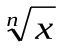 Понятие корня n-степени из действительного числа. функции у=, их свойства и графики. Свойства корня n-степени. Преобразования выражений, содержащих радикалы. Обобщение понятия о показателе степени. Степенные функции, их свойства и графики.Понятие корня n-степени из действительного числа. функции у=, их свойства и графики. Свойства корня n-степени. Преобразования выражений, содержащих радикалы. Обобщение понятия о показателе степени. Степенные функции, их свойства и графики.Метод координат в пространстве (15 ч)Метод координат в пространстве (15 ч)Метод координат в пространстве (15 ч)Метод координат в пространстве (15 ч)Метод координат в пространстве (15 ч)- умение проводить операции над векторами- формирование навыков вычисления длины и координат вектора- развитие навыков нахождения угла между векторами- умение проводить операции над векторами- формирование навыков вычисления длины и координат вектора- развитие навыков нахождения угла между векторамиКоординаты точки и координаты вектора. Скалярное произведение векторов. Движения.Координаты точки и координаты вектора. Скалярное произведение векторов. Движения.Координаты точки и координаты вектора. Скалярное произведение векторов. Движения.Показательная и логарифмическая функции (29 ч)Показательная и логарифмическая функции (29 ч)Показательная и логарифмическая функции (29 ч)Показательная и логарифмическая функции (29 ч)Показательная и логарифмическая функции (29 ч)– формирование представлений о показательной и логарифмической функциях, их графиках и свойствах;– овладение умением понимать и читать свойства и графики логарифмической функции, решать логарифмические уравнения и неравенства; понимать и читать свойства и графики показательной функции, решать показательные уравнения и неравенства;– создание условий для развития умения применять функционально-графические представления для описания и анализа закономерностей, существующих в окружающем мире и в смежных предметах– формирование представлений о показательной и логарифмической функциях, их графиках и свойствах;– овладение умением понимать и читать свойства и графики логарифмической функции, решать логарифмические уравнения и неравенства; понимать и читать свойства и графики показательной функции, решать показательные уравнения и неравенства;– создание условий для развития умения применять функционально-графические представления для описания и анализа закономерностей, существующих в окружающем мире и в смежных предметахПоказательная функция, ее свойства и график. Показатель-ные уравнения. Показательные неравенства.Понятие логарифма. Функция у = log х, ее свойства и график. Свойства логарифмов. Логарифмические уравнения. Логарифмические неравенства. Переход к новому основанию логарифма. Дифференцирование показательной и логарифмиче-ской функций.Показательная функция, ее свойства и график. Показатель-ные уравнения. Показательные неравенства.Понятие логарифма. Функция у = log х, ее свойства и график. Свойства логарифмов. Логарифмические уравнения. Логарифмические неравенства. Переход к новому основанию логарифма. Дифференцирование показательной и логарифмиче-ской функций.Показательная функция, ее свойства и график. Показатель-ные уравнения. Показательные неравенства.Понятие логарифма. Функция у = log х, ее свойства и график. Свойства логарифмов. Логарифмические уравнения. Логарифмические неравенства. Переход к новому основанию логарифма. Дифференцирование показательной и логарифмиче-ской функций.Первообразная и интеграл (8 ч)Первообразная и интеграл (8 ч)Первообразная и интеграл (8 ч)Первообразная и интеграл (8 ч)Первообразная и интеграл (8 ч)Основная цель:– формирование представлений о понятии первообразной, неопределенного интеграла, определенного интеграла;– овладение умением применения первообразной функции при решении задачи вычисления площадей криволинейных трапеций и других плоских фигурОсновная цель:– формирование представлений о понятии первообразной, неопределенного интеграла, определенного интеграла;– овладение умением применения первообразной функции при решении задачи вычисления площадей криволинейных трапеций и других плоских фигурОсновная цель:– формирование представлений о понятии первообразной, неопределенного интеграла, определенного интеграла;– овладение умением применения первообразной функции при решении задачи вычисления площадей криволинейных трапеций и других плоских фигурСодержание:Первообразная. Правила отыскания первообразных. Таблица основных неопределенных интегралов.Задачи, приводящие к понятию определенного интеграла. Понятие определенного интеграла. Формула Ньютона — Лейбни-ца. Вычисление площадей плоских фигур с помощью определен-ного интеграла.Содержание:Первообразная. Правила отыскания первообразных. Таблица основных неопределенных интегралов.Задачи, приводящие к понятию определенного интеграла. Понятие определенного интеграла. Формула Ньютона — Лейбни-ца. Вычисление площадей плоских фигур с помощью определен-ного интеграла.Цилиндр. Конус. Шар (17 ч)Цилиндр. Конус. Шар (17 ч)Цилиндр. Конус. Шар (17 ч)Цилиндр. Конус. Шар (17 ч)Цилиндр. Конус. Шар (17 ч)-формирование общего представления о моделях цилиндра, конуса, сферы и шара- умение изображать осевые сечения цилиндра. Конуса. Выделяя их линейные элементы- развитие навыков вычисления боковых поверхностей цилиндра. Конуса и площади сферы-формирование общего представления о моделях цилиндра, конуса, сферы и шара- умение изображать осевые сечения цилиндра. Конуса. Выделяя их линейные элементы- развитие навыков вычисления боковых поверхностей цилиндра. Конуса и площади сферы-формирование общего представления о моделях цилиндра, конуса, сферы и шара- умение изображать осевые сечения цилиндра. Конуса. Выделяя их линейные элементы- развитие навыков вычисления боковых поверхностей цилиндра. Конуса и площади сферыПонятие цилиндра. Площадь поверхности цилиндра. Понятие конуса. Площадь поверхности конуса. Усеченный конус. Сфера и шар. Уравнение сферы. Взаимное расположение сферы и плоскости. Касательная плоскость к сфере.Понятие цилиндра. Площадь поверхности цилиндра. Понятие конуса. Площадь поверхности конуса. Усеченный конус. Сфера и шар. Уравнение сферы. Взаимное расположение сферы и плоскости. Касательная плоскость к сфере.Элементы математической статистики, комбинаторики и теории вероятностей (15 ч)Элементы математической статистики, комбинаторики и теории вероятностей (15 ч)Элементы математической статистики, комбинаторики и теории вероятностей (15 ч)Элементы математической статистики, комбинаторики и теории вероятностей (15 ч)Элементы математической статистики, комбинаторики и теории вероятностей (15 ч)Развития умения логически обосновывать суждения, выдвигать гипотезы и понимать необходимость их проверки.Формирования представлений о  классической вероятностной схеме, о перестановке, сочетании и размещении.- Овладения умением решать комбинаторные задачи, используя  классическую вероятностную схему и классическое определение вероятности, формулу бинома НьютонаРазвития умения логически обосновывать суждения, выдвигать гипотезы и понимать необходимость их проверки.Формирования представлений о  классической вероятностной схеме, о перестановке, сочетании и размещении.- Овладения умением решать комбинаторные задачи, используя  классическую вероятностную схему и классическое определение вероятности, формулу бинома НьютонаРазвития умения логически обосновывать суждения, выдвигать гипотезы и понимать необходимость их проверки.Формирования представлений о  классической вероятностной схеме, о перестановке, сочетании и размещении.- Овладения умением решать комбинаторные задачи, используя  классическую вероятностную схему и классическое определение вероятности, формулу бинома НьютонаСтатистическая обработка данных. Простейшие вероятност-ные задачи. Сочетания и размещения. Формула бинома Ньюто-на. Случайные события и их вероятности.Статистическая обработка данных. Простейшие вероятност-ные задачи. Сочетания и размещения. Формула бинома Ньюто-на. Случайные события и их вероятности.Объемы тел (17+5=22 ч)Объемы тел (17+5=22 ч)Объемы тел (17+5=22 ч)Объемы тел (17+5=22 ч)Объемы тел (17+5=22 ч)- формирование понятия объема тела- умение изображать геометрические фигуры и тела. Выполнять чертеж по условию задачи- развитие навыков вычисления объемов пространственных тел и их простейших комбинаций- формирование понятия объема тела- умение изображать геометрические фигуры и тела. Выполнять чертеж по условию задачи- развитие навыков вычисления объемов пространственных тел и их простейших комбинаций- формирование понятия объема тела- умение изображать геометрические фигуры и тела. Выполнять чертеж по условию задачи- развитие навыков вычисления объемов пространственных тел и их простейших комбинацийСодержание:Объем прямоугольного параллелепипеда. Объемы прямой призмы и цилиндра. Объемы наклонной призмы, пирамиды и конуса. Объем шара и площадь сферы. Объемы шарового сегмента, шарового слоя и шарового сектора.Содержание:Объем прямоугольного параллелепипеда. Объемы прямой призмы и цилиндра. Объемы наклонной призмы, пирамиды и конуса. Объем шара и площадь сферы. Объемы шарового сегмента, шарового слоя и шарового сектора.Уравнения и неравенства. Системы уравнений и неравенств (19 ч)Уравнения и неравенства. Системы уравнений и неравенств (19 ч)Уравнения и неравенства. Системы уравнений и неравенств (19 ч)Уравнения и неравенства. Системы уравнений и неравенств (19 ч)Уравнения и неравенства. Системы уравнений и неравенств (19 ч)– формирование представлений об уравнениях, неравенствах и их системах; о решении уравнения, неравенства и системы; об уравнениях и неравенствах с параметром;– овладение навыками общих методов решения уравнений, неравенств и их систем;– овладение умением решения уравнений и неравенств с параметрами, нахождения всех возможных решений в зависимости от значения параметра;– обобщение и систематизация имеющихся сведений об уравнениях, неравенствах, системах и методах их решения; ознакомление с общими методами решения;– создание условия для развития умения проводить аргументированные рассуждения, делать логически обоснованные выводы, отличать доказанные утверждения от недоказанных, ясно, точно и грамотно выражать свои мысли в устной и письменной речи.– формирование представлений об уравнениях, неравенствах и их системах; о решении уравнения, неравенства и системы; об уравнениях и неравенствах с параметром;– овладение навыками общих методов решения уравнений, неравенств и их систем;– овладение умением решения уравнений и неравенств с параметрами, нахождения всех возможных решений в зависимости от значения параметра;– обобщение и систематизация имеющихся сведений об уравнениях, неравенствах, системах и методах их решения; ознакомление с общими методами решения;– создание условия для развития умения проводить аргументированные рассуждения, делать логически обоснованные выводы, отличать доказанные утверждения от недоказанных, ясно, точно и грамотно выражать свои мысли в устной и письменной речи.– формирование представлений об уравнениях, неравенствах и их системах; о решении уравнения, неравенства и системы; об уравнениях и неравенствах с параметром;– овладение навыками общих методов решения уравнений, неравенств и их систем;– овладение умением решения уравнений и неравенств с параметрами, нахождения всех возможных решений в зависимости от значения параметра;– обобщение и систематизация имеющихся сведений об уравнениях, неравенствах, системах и методах их решения; ознакомление с общими методами решения;– создание условия для развития умения проводить аргументированные рассуждения, делать логически обоснованные выводы, отличать доказанные утверждения от недоказанных, ясно, точно и грамотно выражать свои мысли в устной и письменной речи.– формирование представлений об уравнениях, неравенствах и их системах; о решении уравнения, неравенства и системы; об уравнениях и неравенствах с параметром;– овладение навыками общих методов решения уравнений, неравенств и их систем;– овладение умением решения уравнений и неравенств с параметрами, нахождения всех возможных решений в зависимости от значения параметра;– обобщение и систематизация имеющихся сведений об уравнениях, неравенствах, системах и методах их решения; ознакомление с общими методами решения;– создание условия для развития умения проводить аргументированные рассуждения, делать логически обоснованные выводы, отличать доказанные утверждения от недоказанных, ясно, точно и грамотно выражать свои мысли в устной и письменной речи.Содержание:Равносильность уравнений. Общие методы решения уравне-ний: замена уравнения h(f(x)) = h(g(x)) уравнением f(x) = g(x) разложение на множители, введение новой переменной, функцио-нально-графический метод.Решение неравенств с одной переменной. Равносильность неравенств, системы и совокупности неравенств, иррациональ-ные неравенства, неравенства с модулями.Системы уравнений. Уравнения и неравенства с параметрами.Итоговое повторение (27 ч)12 ч по алгебре и началам анализа, 10 ч по геометрииРезерв 5чИтоговое повторение (27 ч)12 ч по алгебре и началам анализа, 10 ч по геометрииРезерв 5чИтоговое повторение (27 ч)12 ч по алгебре и началам анализа, 10 ч по геометрииРезерв 5чИтоговое повторение (27 ч)12 ч по алгебре и началам анализа, 10 ч по геометрииРезерв 5чИтоговое повторение (27 ч)12 ч по алгебре и началам анализа, 10 ч по геометрииРезерв 5чДата проведения урокаДата проведения урокаДата проведения урокаДата проведения урокаДата проведения урокаДата проведения урокаДата проведения урокаДата проведения урока№ урока№ урокаТема учебного занятияТема учебного занятияТема учебного занятияДидактические цели(знать, уметь применять)Дидактические цели(знать, уметь применять)Тип урока. Формы проведенияТип урока. Формы проведенияМетоды обученияМетоды обученияМетоды обученияМетоды обученияПо плануПо плануПо плануПо фактуПо фактуПо фактуПо фактуПо факту№ урока№ урокаТема учебного занятияТема учебного занятияТема учебного занятияДидактические цели(знать, уметь применять)Дидактические цели(знать, уметь применять)Тип урока. Формы проведенияТип урока. Формы проведенияМетоды обученияМетоды обученияМетоды обученияМетоды обучения0 .090 .090 .0911Понятие корня n-ой степени из действительного числа.Понятие корня n-ой степени из действительного числа.Понятие корня n-ой степени из действительного числа.Знать / понимать: Понятие корня n-ой степени при n – четном и n – нечетном, определение функцииу = , их свойства, свойство корня n-ой степени, обобщение понятия о показателе степени, понимать что в определении степени с нулевым показателем 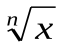 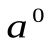 появилось ограничение, а в определении степени с положительным дробным показателем  появилось ограничение , знать свойства степенных функций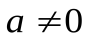 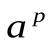 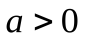 Уметь: строить и читать графики функций , преобразовать выражение, содержащее радикалы, уметь строить и читать графики степенных функций.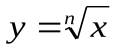 Знать / понимать: Понятие корня n-ой степени при n – четном и n – нечетном, определение функцииу = , их свойства, свойство корня n-ой степени, обобщение понятия о показателе степени, понимать что в определении степени с нулевым показателем появилось ограничение, а в определении степени с положительным дробным показателем  появилось ограничение , знать свойства степенных функцийУметь: строить и читать графики функций , преобразовать выражение, содержащее радикалы, уметь строить и читать графики степенных функций.Изучение нового материала. Урок-лекцияИзучение нового материала. Урок-лекцияИзучение нового материала. Урок-лекцияРепродуктивный.Репродуктивный.Репродуктивный.0 .090 .090 .0922Понятие корня n-ой степени из действительного числа.Понятие корня n-ой степени из действительного числа.Понятие корня n-ой степени из действительного числа.Знать / понимать: Понятие корня n-ой степени при n – четном и n – нечетном, определение функцииу = , их свойства, свойство корня n-ой степени, обобщение понятия о показателе степени, понимать что в определении степени с нулевым показателем появилось ограничение, а в определении степени с положительным дробным показателем  появилось ограничение , знать свойства степенных функцийУметь: строить и читать графики функций , преобразовать выражение, содержащее радикалы, уметь строить и читать графики степенных функций.Знать / понимать: Понятие корня n-ой степени при n – четном и n – нечетном, определение функцииу = , их свойства, свойство корня n-ой степени, обобщение понятия о показателе степени, понимать что в определении степени с нулевым показателем появилось ограничение, а в определении степени с положительным дробным показателем  появилось ограничение , знать свойства степенных функцийУметь: строить и читать графики функций , преобразовать выражение, содержащее радикалы, уметь строить и читать графики степенных функций.Комбинированный Коллективная.Комбинированный Коллективная.Комбинированный Коллективная.Частично поисковый.Частично поисковый.Частично поисковый.0 .090 .090 .0933Понятие корня n-ой степени из действительного числа.Понятие корня n-ой степени из действительного числа.Понятие корня n-ой степени из действительного числа.Знать / понимать: Понятие корня n-ой степени при n – четном и n – нечетном, определение функцииу = , их свойства, свойство корня n-ой степени, обобщение понятия о показателе степени, понимать что в определении степени с нулевым показателем появилось ограничение, а в определении степени с положительным дробным показателем  появилось ограничение , знать свойства степенных функцийУметь: строить и читать графики функций , преобразовать выражение, содержащее радикалы, уметь строить и читать графики степенных функций.Знать / понимать: Понятие корня n-ой степени при n – четном и n – нечетном, определение функцииу = , их свойства, свойство корня n-ой степени, обобщение понятия о показателе степени, понимать что в определении степени с нулевым показателем появилось ограничение, а в определении степени с положительным дробным показателем  появилось ограничение , знать свойства степенных функцийУметь: строить и читать графики функций , преобразовать выражение, содержащее радикалы, уметь строить и читать графики степенных функций.Комбинированный Коллективная.Комбинированный Коллективная.Комбинированный Коллективная.Частично поисковый.Частично поисковый.Частично поисковый.0 .090 .090 .0944Функции у =  , их свойства и графики.Функции у =  , их свойства и графики.Функции у =  , их свойства и графики.Знать / понимать: Понятие корня n-ой степени при n – четном и n – нечетном, определение функцииу = , их свойства, свойство корня n-ой степени, обобщение понятия о показателе степени, понимать что в определении степени с нулевым показателем появилось ограничение, а в определении степени с положительным дробным показателем  появилось ограничение , знать свойства степенных функцийУметь: строить и читать графики функций , преобразовать выражение, содержащее радикалы, уметь строить и читать графики степенных функций.Знать / понимать: Понятие корня n-ой степени при n – четном и n – нечетном, определение функцииу = , их свойства, свойство корня n-ой степени, обобщение понятия о показателе степени, понимать что в определении степени с нулевым показателем появилось ограничение, а в определении степени с положительным дробным показателем  появилось ограничение , знать свойства степенных функцийУметь: строить и читать графики функций , преобразовать выражение, содержащее радикалы, уметь строить и читать графики степенных функций.Изучение нового материала. Урок-лекцияИзучение нового материала. Урок-лекцияИзучение нового материала. Урок-лекцияОбъяснительно -иллюстративный.Объяснительно -иллюстративный.Объяснительно -иллюстративный..09.09.0955Функции у = , их свойства и графики.Функции у = , их свойства и графики.Функции у = , их свойства и графики.Знать / понимать: Понятие корня n-ой степени при n – четном и n – нечетном, определение функцииу = , их свойства, свойство корня n-ой степени, обобщение понятия о показателе степени, понимать что в определении степени с нулевым показателем появилось ограничение, а в определении степени с положительным дробным показателем  появилось ограничение , знать свойства степенных функцийУметь: строить и читать графики функций , преобразовать выражение, содержащее радикалы, уметь строить и читать графики степенных функций.Знать / понимать: Понятие корня n-ой степени при n – четном и n – нечетном, определение функцииу = , их свойства, свойство корня n-ой степени, обобщение понятия о показателе степени, понимать что в определении степени с нулевым показателем появилось ограничение, а в определении степени с положительным дробным показателем  появилось ограничение , знать свойства степенных функцийУметь: строить и читать графики функций , преобразовать выражение, содержащее радикалы, уметь строить и читать графики степенных функций.Комбинированный Коллективная.Комбинированный Коллективная.Комбинированный Коллективная.Частично -поисковый.Частично -поисковый.Частично -поисковый..09.09.0966Функции у = , их свойства и графики.Функции у = , их свойства и графики.Функции у = , их свойства и графики.Знать / понимать: Понятие корня n-ой степени при n – четном и n – нечетном, определение функцииу = , их свойства, свойство корня n-ой степени, обобщение понятия о показателе степени, понимать что в определении степени с нулевым показателем появилось ограничение, а в определении степени с положительным дробным показателем  появилось ограничение , знать свойства степенных функцийУметь: строить и читать графики функций , преобразовать выражение, содержащее радикалы, уметь строить и читать графики степенных функций.Знать / понимать: Понятие корня n-ой степени при n – четном и n – нечетном, определение функцииу = , их свойства, свойство корня n-ой степени, обобщение понятия о показателе степени, понимать что в определении степени с нулевым показателем появилось ограничение, а в определении степени с положительным дробным показателем  появилось ограничение , знать свойства степенных функцийУметь: строить и читать графики функций , преобразовать выражение, содержащее радикалы, уметь строить и читать графики степенных функций.Комбинированный Коллективная.Комбинированный Коллективная.Комбинированный Коллективная.Частично -поисковый.Частично -поисковый.Частично -поисковый..09.09.0977§35 Свойства корня n - ой степени§35 Свойства корня n - ой степени§35 Свойства корня n - ой степениЗнать / понимать: Понятие корня n-ой степени при n – четном и n – нечетном, определение функцииу = , их свойства, свойство корня n-ой степени, обобщение понятия о показателе степени, понимать что в определении степени с нулевым показателем появилось ограничение, а в определении степени с положительным дробным показателем  появилось ограничение , знать свойства степенных функцийУметь: строить и читать графики функций , преобразовать выражение, содержащее радикалы, уметь строить и читать графики степенных функций.Знать / понимать: Понятие корня n-ой степени при n – четном и n – нечетном, определение функцииу = , их свойства, свойство корня n-ой степени, обобщение понятия о показателе степени, понимать что в определении степени с нулевым показателем появилось ограничение, а в определении степени с положительным дробным показателем  появилось ограничение , знать свойства степенных функцийУметь: строить и читать графики функций , преобразовать выражение, содержащее радикалы, уметь строить и читать графики степенных функций.Изучение нового материала. Урок-лекцияИзучение нового материала. Урок-лекцияИзучение нового материала. Урок-лекцияОбъяснительно -иллюстративный..Объяснительно -иллюстративный..Объяснительно -иллюстративный...09.09.0988§35. Свойства корня n - ой степени§35. Свойства корня n - ой степени§35. Свойства корня n - ой степениЗнать / понимать: Понятие корня n-ой степени при n – четном и n – нечетном, определение функцииу = , их свойства, свойство корня n-ой степени, обобщение понятия о показателе степени, понимать что в определении степени с нулевым показателем появилось ограничение, а в определении степени с положительным дробным показателем  появилось ограничение , знать свойства степенных функцийУметь: строить и читать графики функций , преобразовать выражение, содержащее радикалы, уметь строить и читать графики степенных функций.Знать / понимать: Понятие корня n-ой степени при n – четном и n – нечетном, определение функцииу = , их свойства, свойство корня n-ой степени, обобщение понятия о показателе степени, понимать что в определении степени с нулевым показателем появилось ограничение, а в определении степени с положительным дробным показателем  появилось ограничение , знать свойства степенных функцийУметь: строить и читать графики функций , преобразовать выражение, содержащее радикалы, уметь строить и читать графики степенных функций.Комбинированный Коллективная.Комбинированный Коллективная.Комбинированный Коллективная.РепродуктивныйРепродуктивныйРепродуктивный.09.09.0999§36. Преобразование выражений, содержащих радикалы.§36. Преобразование выражений, содержащих радикалы.§36. Преобразование выражений, содержащих радикалы.Знать / понимать: Понятие корня n-ой степени при n – четном и n – нечетном, определение функцииу = , их свойства, свойство корня n-ой степени, обобщение понятия о показателе степени, понимать что в определении степени с нулевым показателем появилось ограничение, а в определении степени с положительным дробным показателем  появилось ограничение , знать свойства степенных функцийУметь: строить и читать графики функций , преобразовать выражение, содержащее радикалы, уметь строить и читать графики степенных функций.Знать / понимать: Понятие корня n-ой степени при n – четном и n – нечетном, определение функцииу = , их свойства, свойство корня n-ой степени, обобщение понятия о показателе степени, понимать что в определении степени с нулевым показателем появилось ограничение, а в определении степени с положительным дробным показателем  появилось ограничение , знать свойства степенных функцийУметь: строить и читать графики функций , преобразовать выражение, содержащее радикалы, уметь строить и читать графики степенных функций.Изучение нового материала. Урок-лекция.Изучение нового материала. Урок-лекция.Изучение нового материала. Урок-лекция.Объяснительно -иллюстративный. РепродуктивныйОбъяснительно -иллюстративный. РепродуктивныйОбъяснительно -иллюстративный. Репродуктивный.09.09.091010§36. Преобразование выражений, содержащих радикалы.§36. Преобразование выражений, содержащих радикалы.§36. Преобразование выражений, содержащих радикалы.Знать / понимать: Понятие корня n-ой степени при n – четном и n – нечетном, определение функцииу = , их свойства, свойство корня n-ой степени, обобщение понятия о показателе степени, понимать что в определении степени с нулевым показателем появилось ограничение, а в определении степени с положительным дробным показателем  появилось ограничение , знать свойства степенных функцийУметь: строить и читать графики функций , преобразовать выражение, содержащее радикалы, уметь строить и читать графики степенных функций.Знать / понимать: Понятие корня n-ой степени при n – четном и n – нечетном, определение функцииу = , их свойства, свойство корня n-ой степени, обобщение понятия о показателе степени, понимать что в определении степени с нулевым показателем появилось ограничение, а в определении степени с положительным дробным показателем  появилось ограничение , знать свойства степенных функцийУметь: строить и читать графики функций , преобразовать выражение, содержащее радикалы, уметь строить и читать графики степенных функций.Урок комплексного применения знаний Урок- практикум.Урок комплексного применения знаний Урок- практикум.Урок комплексного применения знаний Урок- практикум.Частично- поисковыйЧастично- поисковыйЧастично- поисковый.09.09.091111Преобразование выражений, содержащих радикалы.Преобразование выражений, содержащих радикалы.Преобразование выражений, содержащих радикалы.Знать / понимать: Понятие корня n-ой степени при n – четном и n – нечетном, определение функцииу = , их свойства, свойство корня n-ой степени, обобщение понятия о показателе степени, понимать что в определении степени с нулевым показателем появилось ограничение, а в определении степени с положительным дробным показателем  появилось ограничение , знать свойства степенных функцийУметь: строить и читать графики функций , преобразовать выражение, содержащее радикалы, уметь строить и читать графики степенных функций.Знать / понимать: Понятие корня n-ой степени при n – четном и n – нечетном, определение функцииу = , их свойства, свойство корня n-ой степени, обобщение понятия о показателе степени, понимать что в определении степени с нулевым показателем появилось ограничение, а в определении степени с положительным дробным показателем  появилось ограничение , знать свойства степенных функцийУметь: строить и читать графики функций , преобразовать выражение, содержащее радикалы, уметь строить и читать графики степенных функций.Урок проверки ЗУН. Разноуровнев. ДифференцированнаяУрок проверки ЗУН. Разноуровнев. ДифференцированнаяУрок проверки ЗУН. Разноуровнев. ДифференцированнаяПрактический контрольПрактический контрольПрактический контроль.09.09.091212Контрольная работа № 1 по теме: «Преобразование выражений, содержащих радикалы»Контрольная работа № 1 по теме: «Преобразование выражений, содержащих радикалы»Контрольная работа № 1 по теме: «Преобразование выражений, содержащих радикалы»Знать / понимать: Понятие корня n-ой степени при n – четном и n – нечетном, определение функцииу = , их свойства, свойство корня n-ой степени, обобщение понятия о показателе степени, понимать что в определении степени с нулевым показателем появилось ограничение, а в определении степени с положительным дробным показателем  появилось ограничение , знать свойства степенных функцийУметь: строить и читать графики функций , преобразовать выражение, содержащее радикалы, уметь строить и читать графики степенных функций.Знать / понимать: Понятие корня n-ой степени при n – четном и n – нечетном, определение функцииу = , их свойства, свойство корня n-ой степени, обобщение понятия о показателе степени, понимать что в определении степени с нулевым показателем появилось ограничение, а в определении степени с положительным дробным показателем  появилось ограничение , знать свойства степенных функцийУметь: строить и читать графики функций , преобразовать выражение, содержащее радикалы, уметь строить и читать графики степенных функций.Урок проверкиЗУН. Разноуровневая.ДифференцированнаяУрок проверкиЗУН. Разноуровневая.ДифференцированнаяУрок проверкиЗУН. Разноуровневая.ДифференцированнаяПрактический контрольПрактический контрольПрактический контроль.09.09.091313§37. Обобщение понятия о показателе степени.§37. Обобщение понятия о показателе степени.§37. Обобщение понятия о показателе степени.Знать / понимать: Понятие корня n-ой степени при n – четном и n – нечетном, определение функцииу = , их свойства, свойство корня n-ой степени, обобщение понятия о показателе степени, понимать что в определении степени с нулевым показателем появилось ограничение, а в определении степени с положительным дробным показателем  появилось ограничение , знать свойства степенных функцийУметь: строить и читать графики функций , преобразовать выражение, содержащее радикалы, уметь строить и читать графики степенных функций.Знать / понимать: Понятие корня n-ой степени при n – четном и n – нечетном, определение функцииу = , их свойства, свойство корня n-ой степени, обобщение понятия о показателе степени, понимать что в определении степени с нулевым показателем появилось ограничение, а в определении степени с положительным дробным показателем  появилось ограничение , знать свойства степенных функцийУметь: строить и читать графики функций , преобразовать выражение, содержащее радикалы, уметь строить и читать графики степенных функций.Изучение новогоматериала. Урок-лекция.Коллективная.Изучение новогоматериала. Урок-лекция.Коллективная.Изучение новогоматериала. Урок-лекция.Коллективная.Объяснительно -иллюстративный.Объяснительно -иллюстративный.Объяснительно -иллюстративный..09.09.091414§37. Обобщение понятия о показателе степени.§37. Обобщение понятия о показателе степени.§37. Обобщение понятия о показателе степени.Знать / понимать: Понятие корня n-ой степени при n – четном и n – нечетном, определение функцииу = , их свойства, свойство корня n-ой степени, обобщение понятия о показателе степени, понимать что в определении степени с нулевым показателем появилось ограничение, а в определении степени с положительным дробным показателем  появилось ограничение , знать свойства степенных функцийУметь: строить и читать графики функций , преобразовать выражение, содержащее радикалы, уметь строить и читать графики степенных функций.Знать / понимать: Понятие корня n-ой степени при n – четном и n – нечетном, определение функцииу = , их свойства, свойство корня n-ой степени, обобщение понятия о показателе степени, понимать что в определении степени с нулевым показателем появилось ограничение, а в определении степени с положительным дробным показателем  появилось ограничение , знать свойства степенных функцийУметь: строить и читать графики функций , преобразовать выражение, содержащее радикалы, уметь строить и читать графики степенных функций.Урок закрепления изученного.Урок- практикум.Урок закрепления изученного.Урок- практикум.Урок закрепления изученного.Урок- практикум.РепродуктивныйРепродуктивныйРепродуктивный1515§37. Обобщение понятия о показателе степени.§37. Обобщение понятия о показателе степени.§37. Обобщение понятия о показателе степени.Знать / понимать: Понятие корня n-ой степени при n – четном и n – нечетном, определение функцииу = , их свойства, свойство корня n-ой степени, обобщение понятия о показателе степени, понимать что в определении степени с нулевым показателем появилось ограничение, а в определении степени с положительным дробным показателем  появилось ограничение , знать свойства степенных функцийУметь: строить и читать графики функций , преобразовать выражение, содержащее радикалы, уметь строить и читать графики степенных функций.Знать / понимать: Понятие корня n-ой степени при n – четном и n – нечетном, определение функцииу = , их свойства, свойство корня n-ой степени, обобщение понятия о показателе степени, понимать что в определении степени с нулевым показателем появилось ограничение, а в определении степени с положительным дробным показателем  появилось ограничение , знать свойства степенных функцийУметь: строить и читать графики функций , преобразовать выражение, содержащее радикалы, уметь строить и читать графики степенных функций.Урок закрепления изученного.Урок- практикум.Урок закрепления изученного.Урок- практикум.Урок закрепления изученного.Урок- практикум.РепродуктивныйРепродуктивныйРепродуктивный1616§38.Степенные функции их свойства и графики.§38.Степенные функции их свойства и графики.§38.Степенные функции их свойства и графики.Знать / понимать: Понятие корня n-ой степени при n – четном и n – нечетном, определение функцииу = , их свойства, свойство корня n-ой степени, обобщение понятия о показателе степени, понимать что в определении степени с нулевым показателем появилось ограничение, а в определении степени с положительным дробным показателем  появилось ограничение , знать свойства степенных функцийУметь: строить и читать графики функций , преобразовать выражение, содержащее радикалы, уметь строить и читать графики степенных функций.Знать / понимать: Понятие корня n-ой степени при n – четном и n – нечетном, определение функцииу = , их свойства, свойство корня n-ой степени, обобщение понятия о показателе степени, понимать что в определении степени с нулевым показателем появилось ограничение, а в определении степени с положительным дробным показателем  появилось ограничение , знать свойства степенных функцийУметь: строить и читать графики функций , преобразовать выражение, содержащее радикалы, уметь строить и читать графики степенных функций.Изучение новогоматериала. Урок-лекцияФронтальнаяИзучение новогоматериала. Урок-лекцияФронтальнаяИзучение новогоматериала. Урок-лекцияФронтальнаяЧастично поисковый.Частично поисковый.Частично поисковый.1717§38. Степенные функции, их свойства и графики.§38. Степенные функции, их свойства и графики.§38. Степенные функции, их свойства и графики.Знать / понимать: Понятие корня n-ой степени при n – четном и n – нечетном, определение функцииу = , их свойства, свойство корня n-ой степени, обобщение понятия о показателе степени, понимать что в определении степени с нулевым показателем появилось ограничение, а в определении степени с положительным дробным показателем  появилось ограничение , знать свойства степенных функцийУметь: строить и читать графики функций , преобразовать выражение, содержащее радикалы, уметь строить и читать графики степенных функций.Знать / понимать: Понятие корня n-ой степени при n – четном и n – нечетном, определение функцииу = , их свойства, свойство корня n-ой степени, обобщение понятия о показателе степени, понимать что в определении степени с нулевым показателем появилось ограничение, а в определении степени с положительным дробным показателем  появилось ограничение , знать свойства степенных функцийУметь: строить и читать графики функций , преобразовать выражение, содержащее радикалы, уметь строить и читать графики степенных функций.Комбинированный Коллективная.Комбинированный Коллективная.Комбинированный Коллективная.Частично поисковый.Частично поисковый.Частично поисковый.1818§38. Степенные функции, их свойства и графики.§38. Степенные функции, их свойства и графики.§38. Степенные функции, их свойства и графики.Знать / понимать: Понятие корня n-ой степени при n – четном и n – нечетном, определение функцииу = , их свойства, свойство корня n-ой степени, обобщение понятия о показателе степени, понимать что в определении степени с нулевым показателем появилось ограничение, а в определении степени с положительным дробным показателем  появилось ограничение , знать свойства степенных функцийУметь: строить и читать графики функций , преобразовать выражение, содержащее радикалы, уметь строить и читать графики степенных функций.Знать / понимать: Понятие корня n-ой степени при n – четном и n – нечетном, определение функцииу = , их свойства, свойство корня n-ой степени, обобщение понятия о показателе степени, понимать что в определении степени с нулевым показателем появилось ограничение, а в определении степени с положительным дробным показателем  появилось ограничение , знать свойства степенных функцийУметь: строить и читать графики функций , преобразовать выражение, содержащее радикалы, уметь строить и читать графики степенных функций.Урок закрепления изученного.Урок- практикум.Урок закрепления изученного.Урок- практикум.Урок закрепления изученного.Урок- практикум.Частично поисковый.Частично поисковый.Частично поисковый.191919§39. Показательная функция, ее свойства играфик§39. Показательная функция, ее свойства играфик§39. Показательная функция, ее свойства играфикЗнать/понимать: определения показательной и логарифмической функций, знать основные теоремы, на которых базируется решение показательных уравнений и неравенств, знать свойства показательных и логарифмических функций, формулы дифференцирования логарифмических и показательных функций, способы решения логарифмических и показательных уравнений и неравенствУметь: применять формулу перехода к новому основанию и находить производные показательных и логарифмических функцийЗнать/понимать: определения показательной и логарифмической функций, знать основные теоремы, на которых базируется решение показательных уравнений и неравенств, знать свойства показательных и логарифмических функций, формулы дифференцирования логарифмических и показательных функций, способы решения логарифмических и показательных уравнений и неравенствУметь: применять формулу перехода к новому основанию и находить производные показательных и логарифмических функцийУрок изучения нов. материала и первич. закреп. Лекция. ФронтальнаяУрок изучения нов. материала и первич. закреп. Лекция. ФронтальнаяУрок изучения нов. материала и первич. закреп. Лекция. ФронтальнаяОбъяснительно-иллюстративный.Объяснительно-иллюстративный.Объяснительно-иллюстративный.202020§39. Показательная функция, ее свойства и график§39. Показательная функция, ее свойства и график§39. Показательная функция, ее свойства и графикЗнать/понимать: определения показательной и логарифмической функций, знать основные теоремы, на которых базируется решение показательных уравнений и неравенств, знать свойства показательных и логарифмических функций, формулы дифференцирования логарифмических и показательных функций, способы решения логарифмических и показательных уравнений и неравенствУметь: применять формулу перехода к новому основанию и находить производные показательных и логарифмических функцийЗнать/понимать: определения показательной и логарифмической функций, знать основные теоремы, на которых базируется решение показательных уравнений и неравенств, знать свойства показательных и логарифмических функций, формулы дифференцирования логарифмических и показательных функций, способы решения логарифмических и показательных уравнений и неравенствУметь: применять формулу перехода к новому основанию и находить производные показательных и логарифмических функцийКомбинированный Коллективная.Комбинированный Коллективная.Комбинированный Коллективная.РепродуктивныйРепродуктивныйРепродуктивный212121§39. Показательная функция, еесвойства и график§39. Показательная функция, еесвойства и график§39. Показательная функция, еесвойства и графикЗнать/понимать: определения показательной и логарифмической функций, знать основные теоремы, на которых базируется решение показательных уравнений и неравенств, знать свойства показательных и логарифмических функций, формулы дифференцирования логарифмических и показательных функций, способы решения логарифмических и показательных уравнений и неравенствУметь: применять формулу перехода к новому основанию и находить производные показательных и логарифмических функцийЗнать/понимать: определения показательной и логарифмической функций, знать основные теоремы, на которых базируется решение показательных уравнений и неравенств, знать свойства показательных и логарифмических функций, формулы дифференцирования логарифмических и показательных функций, способы решения логарифмических и показательных уравнений и неравенствУметь: применять формулу перехода к новому основанию и находить производные показательных и логарифмических функцийУрок закрепленияизученного.Урок- практикум.Урок закрепленияизученного.Урок- практикум.Урок закрепленияизученного.Урок- практикум.Частично поисковый.Частично поисковый.Частично поисковый.222222§40. Показательные уравнения и неравенства§40. Показательные уравнения и неравенства§40. Показательные уравнения и неравенстваЗнать/понимать: определения показательной и логарифмической функций, знать основные теоремы, на которых базируется решение показательных уравнений и неравенств, знать свойства показательных и логарифмических функций, формулы дифференцирования логарифмических и показательных функций, способы решения логарифмических и показательных уравнений и неравенствУметь: применять формулу перехода к новому основанию и находить производные показательных и логарифмических функцийЗнать/понимать: определения показательной и логарифмической функций, знать основные теоремы, на которых базируется решение показательных уравнений и неравенств, знать свойства показательных и логарифмических функций, формулы дифференцирования логарифмических и показательных функций, способы решения логарифмических и показательных уравнений и неравенствУметь: применять формулу перехода к новому основанию и находить производные показательных и логарифмических функцийУрок изучения нов. материала и первич. закреп. Лекция.ФронтальнаяУрок изучения нов. материала и первич. закреп. Лекция.ФронтальнаяУрок изучения нов. материала и первич. закреп. Лекция.ФронтальнаяОбъяснительно-иллюстративный.Объяснительно-иллюстративный.Объяснительно-иллюстративный.232323§40. Показательные уравнения и неравенства§40. Показательные уравнения и неравенства§40. Показательные уравнения и неравенстваЗнать/понимать: определения показательной и логарифмической функций, знать основные теоремы, на которых базируется решение показательных уравнений и неравенств, знать свойства показательных и логарифмических функций, формулы дифференцирования логарифмических и показательных функций, способы решения логарифмических и показательных уравнений и неравенствУметь: применять формулу перехода к новому основанию и находить производные показательных и логарифмических функцийЗнать/понимать: определения показательной и логарифмической функций, знать основные теоремы, на которых базируется решение показательных уравнений и неравенств, знать свойства показательных и логарифмических функций, формулы дифференцирования логарифмических и показательных функций, способы решения логарифмических и показательных уравнений и неравенствУметь: применять формулу перехода к новому основанию и находить производные показательных и логарифмических функцийУрок закрепления изученного.Урок- практикум. Фронтальная, индивидуальнаяУрок закрепления изученного.Урок- практикум. Фронтальная, индивидуальнаяУрок закрепления изученного.Урок- практикум. Фронтальная, индивидуальнаяЧастично -поисковыйЧастично -поисковыйЧастично -поисковый242424§40. Показательные уравнения и неравенства§40. Показательные уравнения и неравенства§40. Показательные уравнения и неравенстваЗнать/понимать: определения показательной и логарифмической функций, знать основные теоремы, на которых базируется решение показательных уравнений и неравенств, знать свойства показательных и логарифмических функций, формулы дифференцирования логарифмических и показательных функций, способы решения логарифмических и показательных уравнений и неравенствУметь: применять формулу перехода к новому основанию и находить производные показательных и логарифмических функцийЗнать/понимать: определения показательной и логарифмической функций, знать основные теоремы, на которых базируется решение показательных уравнений и неравенств, знать свойства показательных и логарифмических функций, формулы дифференцирования логарифмических и показательных функций, способы решения логарифмических и показательных уравнений и неравенствУметь: применять формулу перехода к новому основанию и находить производные показательных и логарифмических функцийКомбинированный урок. ФронтальнаяКомбинированный урок. ФронтальнаяКомбинированный урок. ФронтальнаяЧастично -поисковыйЧастично -поисковыйЧастично -поисковый252525§40. Показательные уравнения и неравенства§40. Показательные уравнения и неравенства§40. Показательные уравнения и неравенстваЗнать/понимать: определения показательной и логарифмической функций, знать основные теоремы, на которых базируется решение показательных уравнений и неравенств, знать свойства показательных и логарифмических функций, формулы дифференцирования логарифмических и показательных функций, способы решения логарифмических и показательных уравнений и неравенствУметь: применять формулу перехода к новому основанию и находить производные показательных и логарифмических функцийЗнать/понимать: определения показательной и логарифмической функций, знать основные теоремы, на которых базируется решение показательных уравнений и неравенств, знать свойства показательных и логарифмических функций, формулы дифференцирования логарифмических и показательных функций, способы решения логарифмических и показательных уравнений и неравенствУметь: применять формулу перехода к новому основанию и находить производные показательных и логарифмических функцийКомбинированный урок. ФронтальнаяКомбинированный урок. ФронтальнаяКомбинированный урок. ФронтальнаяЧастично -поисковыйЧастично -поисковыйЧастично -поисковый262626Контрольная работа № 2 по теме: «Показательная функция»Контрольная работа № 2 по теме: «Показательная функция»Контрольная работа № 2 по теме: «Показательная функция»Знать/понимать: определения показательной и логарифмической функций, знать основные теоремы, на которых базируется решение показательных уравнений и неравенств, знать свойства показательных и логарифмических функций, формулы дифференцирования логарифмических и показательных функций, способы решения логарифмических и показательных уравнений и неравенствУметь: применять формулу перехода к новому основанию и находить производные показательных и логарифмических функцийЗнать/понимать: определения показательной и логарифмической функций, знать основные теоремы, на которых базируется решение показательных уравнений и неравенств, знать свойства показательных и логарифмических функций, формулы дифференцирования логарифмических и показательных функций, способы решения логарифмических и показательных уравнений и неравенствУметь: применять формулу перехода к новому основанию и находить производные показательных и логарифмических функцийУрок проверкиЗУН. Разноуровневая.ДифференцированнаяУрок проверкиЗУН. Разноуровневая.ДифференцированнаяУрок проверкиЗУН. Разноуровневая.ДифференцированнаяПрактический контрольПрактический контрольПрактический контроль272727§41. Понятие логарифма.§41. Понятие логарифма.§41. Понятие логарифма.Знать/понимать: определения показательной и логарифмической функций, знать основные теоремы, на которых базируется решение показательных уравнений и неравенств, знать свойства показательных и логарифмических функций, формулы дифференцирования логарифмических и показательных функций, способы решения логарифмических и показательных уравнений и неравенствУметь: применять формулу перехода к новому основанию и находить производные показательных и логарифмических функцийЗнать/понимать: определения показательной и логарифмической функций, знать основные теоремы, на которых базируется решение показательных уравнений и неравенств, знать свойства показательных и логарифмических функций, формулы дифференцирования логарифмических и показательных функций, способы решения логарифмических и показательных уравнений и неравенствУметь: применять формулу перехода к новому основанию и находить производные показательных и логарифмических функцийУрок изучения нов. материала и первич. закреп. Лекция.Урок изучения нов. материала и первич. закреп. Лекция.Урок изучения нов. материала и первич. закреп. Лекция.Объяснительно-иллюстративный.Объяснительно-иллюстративный.Объяснительно-иллюстративный.282828§41.Понятие логарифма§41.Понятие логарифма§41.Понятие логарифмаЗнать/понимать: определения показательной и логарифмической функций, знать основные теоремы, на которых базируется решение показательных уравнений и неравенств, знать свойства показательных и логарифмических функций, формулы дифференцирования логарифмических и показательных функций, способы решения логарифмических и показательных уравнений и неравенствУметь: применять формулу перехода к новому основанию и находить производные показательных и логарифмических функцийЗнать/понимать: определения показательной и логарифмической функций, знать основные теоремы, на которых базируется решение показательных уравнений и неравенств, знать свойства показательных и логарифмических функций, формулы дифференцирования логарифмических и показательных функций, способы решения логарифмических и показательных уравнений и неравенствУметь: применять формулу перехода к новому основанию и находить производные показательных и логарифмических функцийУрок закрепления изученного.Урок- практикум. Фронтальная, индивидуальнаяУрок закрепления изученного.Урок- практикум. Фронтальная, индивидуальнаяУрок закрепления изученного.Урок- практикум. Фронтальная, индивидуальнаяЧастично -поисковыйЧастично -поисковыйЧастично -поисковый292929§42. Функция , её свойства и график.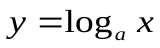 §42. Функция , её свойства и график.§42. Функция , её свойства и график.Знать/понимать: определения показательной и логарифмической функций, знать основные теоремы, на которых базируется решение показательных уравнений и неравенств, знать свойства показательных и логарифмических функций, формулы дифференцирования логарифмических и показательных функций, способы решения логарифмических и показательных уравнений и неравенствУметь: применять формулу перехода к новому основанию и находить производные показательных и логарифмических функцийЗнать/понимать: определения показательной и логарифмической функций, знать основные теоремы, на которых базируется решение показательных уравнений и неравенств, знать свойства показательных и логарифмических функций, формулы дифференцирования логарифмических и показательных функций, способы решения логарифмических и показательных уравнений и неравенствУметь: применять формулу перехода к новому основанию и находить производные показательных и логарифмических функцийУрок изучения нов. материала и первичного закреп. Лекция.Урок изучения нов. материала и первичного закреп. Лекция.Урок изучения нов. материала и первичного закреп. Лекция.Объяснительно-иллюстративный.Объяснительно-иллюстративный.Объяснительно-иллюстративный.303030§42. Функция , её свойства и график.§42. Функция , её свойства и график.§42. Функция , её свойства и график.Знать/понимать: определения показательной и логарифмической функций, знать основные теоремы, на которых базируется решение показательных уравнений и неравенств, знать свойства показательных и логарифмических функций, формулы дифференцирования логарифмических и показательных функций, способы решения логарифмических и показательных уравнений и неравенствУметь: применять формулу перехода к новому основанию и находить производные показательных и логарифмических функцийЗнать/понимать: определения показательной и логарифмической функций, знать основные теоремы, на которых базируется решение показательных уравнений и неравенств, знать свойства показательных и логарифмических функций, формулы дифференцирования логарифмических и показательных функций, способы решения логарифмических и показательных уравнений и неравенствУметь: применять формулу перехода к новому основанию и находить производные показательных и логарифмических функцийКомбинированный урок. Фронтальная,ИндивидуальнаяКомбинированный урок. Фронтальная,ИндивидуальнаяКомбинированный урок. Фронтальная,ИндивидуальнаяРепродуктивный.Репродуктивный.Репродуктивный.313131§42. Функция , еёсвойства и график.§42. Функция , еёсвойства и график.§42. Функция , еёсвойства и график.Знать/понимать: определения показательной и логарифмической функций, знать основные теоремы, на которых базируется решение показательных уравнений и неравенств, знать свойства показательных и логарифмических функций, формулы дифференцирования логарифмических и показательных функций, способы решения логарифмических и показательных уравнений и неравенствУметь: применять формулу перехода к новому основанию и находить производные показательных и логарифмических функцийЗнать/понимать: определения показательной и логарифмической функций, знать основные теоремы, на которых базируется решение показательных уравнений и неравенств, знать свойства показательных и логарифмических функций, формулы дифференцирования логарифмических и показательных функций, способы решения логарифмических и показательных уравнений и неравенствУметь: применять формулу перехода к новому основанию и находить производные показательных и логарифмических функцийКомбинированный урок. ФронтальнаяКомбинированный урок. ФронтальнаяКомбинированный урок. ФронтальнаяЧастично -поисковыйЧастично -поисковыйЧастично -поисковый323232§43. Свойства логарифмов§43. Свойства логарифмов§43. Свойства логарифмовЗнать/понимать: определения показательной и логарифмической функций, знать основные теоремы, на которых базируется решение показательных уравнений и неравенств, знать свойства показательных и логарифмических функций, формулы дифференцирования логарифмических и показательных функций, способы решения логарифмических и показательных уравнений и неравенствУметь: применять формулу перехода к новому основанию и находить производные показательных и логарифмических функцийЗнать/понимать: определения показательной и логарифмической функций, знать основные теоремы, на которых базируется решение показательных уравнений и неравенств, знать свойства показательных и логарифмических функций, формулы дифференцирования логарифмических и показательных функций, способы решения логарифмических и показательных уравнений и неравенствУметь: применять формулу перехода к новому основанию и находить производные показательных и логарифмических функцийУрок изучение новогоматериала.Урок-лекцияФронтальная,ИндивидуальнаяУрок изучение новогоматериала.Урок-лекцияФронтальная,ИндивидуальнаяУрок изучение новогоматериала.Урок-лекцияФронтальная,ИндивидуальнаяОбъяснительно -иллюстративный.Объяснительно -иллюстративный.Объяснительно -иллюстративный.333333§43. Свойства логарифмов§43. Свойства логарифмов§43. Свойства логарифмовЗнать/понимать: определения показательной и логарифмической функций, знать основные теоремы, на которых базируется решение показательных уравнений и неравенств, знать свойства показательных и логарифмических функций, формулы дифференцирования логарифмических и показательных функций, способы решения логарифмических и показательных уравнений и неравенствУметь: применять формулу перехода к новому основанию и находить производные показательных и логарифмических функцийЗнать/понимать: определения показательной и логарифмической функций, знать основные теоремы, на которых базируется решение показательных уравнений и неравенств, знать свойства показательных и логарифмических функций, формулы дифференцирования логарифмических и показательных функций, способы решения логарифмических и показательных уравнений и неравенствУметь: применять формулу перехода к новому основанию и находить производные показательных и логарифмических функцийУрок закрепления изученного.Урок- практикум.Урок закрепления изученного.Урок- практикум.Урок закрепления изученного.Урок- практикум.Репродуктивный.Репродуктивный.Репродуктивный.343434§43.Свойства логарифмов§43.Свойства логарифмов§43.Свойства логарифмовЗнать/понимать: определения показательной и логарифмической функций, знать основные теоремы, на которых базируется решение показательных уравнений и неравенств, знать свойства показательных и логарифмических функций, формулы дифференцирования логарифмических и показательных функций, способы решения логарифмических и показательных уравнений и неравенствУметь: применять формулу перехода к новому основанию и находить производные показательных и логарифмических функцийЗнать/понимать: определения показательной и логарифмической функций, знать основные теоремы, на которых базируется решение показательных уравнений и неравенств, знать свойства показательных и логарифмических функций, формулы дифференцирования логарифмических и показательных функций, способы решения логарифмических и показательных уравнений и неравенствУметь: применять формулу перехода к новому основанию и находить производные показательных и логарифмических функцийУрок закрепления изученного.Урок- практикум. Фронтальная, индивидуальнаяУрок закрепления изученного.Урок- практикум. Фронтальная, индивидуальнаяУрок закрепления изученного.Урок- практикум. Фронтальная, индивидуальнаяЧастично -поисковыйЧастично -поисковыйЧастично -поисковый353535§44. Логарифмические уравнения§44. Логарифмические уравнения§44. Логарифмические уравненияЗнать/понимать: определения показательной и логарифмической функций, знать основные теоремы, на которых базируется решение показательных уравнений и неравенств, знать свойства показательных и логарифмических функций, формулы дифференцирования логарифмических и показательных функций, способы решения логарифмических и показательных уравнений и неравенствУметь: применять формулу перехода к новому основанию и находить производные показательных и логарифмических функцийЗнать/понимать: определения показательной и логарифмической функций, знать основные теоремы, на которых базируется решение показательных уравнений и неравенств, знать свойства показательных и логарифмических функций, формулы дифференцирования логарифмических и показательных функций, способы решения логарифмических и показательных уравнений и неравенствУметь: применять формулу перехода к новому основанию и находить производные показательных и логарифмических функцийУрок изучения нов. материала и первич. закреп. Лекция.Урок изучения нов. материала и первич. закреп. Лекция.Урок изучения нов. материала и первич. закреп. Лекция.Объяснительно -иллюстративный.Объяснительно -иллюстративный.Объяснительно -иллюстративный.363636§44. Логарифмические уравнения§44. Логарифмические уравнения§44. Логарифмические уравненияЗнать/понимать: определения показательной и логарифмической функций, знать основные теоремы, на которых базируется решение показательных уравнений и неравенств, знать свойства показательных и логарифмических функций, формулы дифференцирования логарифмических и показательных функций, способы решения логарифмических и показательных уравнений и неравенствУметь: применять формулу перехода к новому основанию и находить производные показательных и логарифмических функцийЗнать/понимать: определения показательной и логарифмической функций, знать основные теоремы, на которых базируется решение показательных уравнений и неравенств, знать свойства показательных и логарифмических функций, формулы дифференцирования логарифмических и показательных функций, способы решения логарифмических и показательных уравнений и неравенствУметь: применять формулу перехода к новому основанию и находить производные показательных и логарифмических функцийРепродуктивный.Репродуктивный.Репродуктивный.373737§44. Логарифмические уравнения§44. Логарифмические уравнения§44. Логарифмические уравненияЗнать/понимать: определения показательной и логарифмической функций, знать основные теоремы, на которых базируется решение показательных уравнений и неравенств, знать свойства показательных и логарифмических функций, формулы дифференцирования логарифмических и показательных функций, способы решения логарифмических и показательных уравнений и неравенствУметь: применять формулу перехода к новому основанию и находить производные показательных и логарифмических функцийЗнать/понимать: определения показательной и логарифмической функций, знать основные теоремы, на которых базируется решение показательных уравнений и неравенств, знать свойства показательных и логарифмических функций, формулы дифференцирования логарифмических и показательных функций, способы решения логарифмических и показательных уравнений и неравенствУметь: применять формулу перехода к новому основанию и находить производные показательных и логарифмических функцийУрок закрепления изученного.Урок- практикум. Фронтальная, индивидуальнаяУрок закрепления изученного.Урок- практикум. Фронтальная, индивидуальнаяУрок закрепления изученного.Урок- практикум. Фронтальная, индивидуальнаяЧастично -поисковыйЧастично -поисковыйЧастично -поисковый383838Контрольная работа № 3 по теме: «Логарифмические уравнения»Контрольная работа № 3 по теме: «Логарифмические уравнения»Контрольная работа № 3 по теме: «Логарифмические уравнения»Знать/понимать: определения показательной и логарифмической функций, знать основные теоремы, на которых базируется решение показательных уравнений и неравенств, знать свойства показательных и логарифмических функций, формулы дифференцирования логарифмических и показательных функций, способы решения логарифмических и показательных уравнений и неравенствУметь: применять формулу перехода к новому основанию и находить производные показательных и логарифмических функцийЗнать/понимать: определения показательной и логарифмической функций, знать основные теоремы, на которых базируется решение показательных уравнений и неравенств, знать свойства показательных и логарифмических функций, формулы дифференцирования логарифмических и показательных функций, способы решения логарифмических и показательных уравнений и неравенствУметь: применять формулу перехода к новому основанию и находить производные показательных и логарифмических функцийУрок проверкиЗУН. Разноуровневая.ДифференцированнаяУрок проверкиЗУН. Разноуровневая.ДифференцированнаяУрок проверкиЗУН. Разноуровневая.ДифференцированнаяПрактический контрольПрактический контрольПрактический контроль393939§45. Логарифмические неравенства§45. Логарифмические неравенства§45. Логарифмические неравенстваЗнать/понимать: определения показательной и логарифмической функций, знать основные теоремы, на которых базируется решение показательных уравнений и неравенств, знать свойства показательных и логарифмических функций, формулы дифференцирования логарифмических и показательных функций, способы решения логарифмических и показательных уравнений и неравенствУметь: применять формулу перехода к новому основанию и находить производные показательных и логарифмических функцийЗнать/понимать: определения показательной и логарифмической функций, знать основные теоремы, на которых базируется решение показательных уравнений и неравенств, знать свойства показательных и логарифмических функций, формулы дифференцирования логарифмических и показательных функций, способы решения логарифмических и показательных уравнений и неравенствУметь: применять формулу перехода к новому основанию и находить производные показательных и логарифмических функцийУрок изучение новогоматериала. ЛекцияФронтальнаяУрок изучение новогоматериала. ЛекцияФронтальнаяУрок изучение новогоматериала. ЛекцияФронтальнаяОбъяснительно -иллюстративный.Объяснительно -иллюстративный.Объяснительно -иллюстративный.404040§45. Логарифмические неравенства§45. Логарифмические неравенства§45. Логарифмические неравенстваЗнать/понимать: определения показательной и логарифмической функций, знать основные теоремы, на которых базируется решение показательных уравнений и неравенств, знать свойства показательных и логарифмических функций, формулы дифференцирования логарифмических и показательных функций, способы решения логарифмических и показательных уравнений и неравенствУметь: применять формулу перехода к новому основанию и находить производные показательных и логарифмических функцийЗнать/понимать: определения показательной и логарифмической функций, знать основные теоремы, на которых базируется решение показательных уравнений и неравенств, знать свойства показательных и логарифмических функций, формулы дифференцирования логарифмических и показательных функций, способы решения логарифмических и показательных уравнений и неравенствУметь: применять формулу перехода к новому основанию и находить производные показательных и логарифмических функцийКомбинированный урок. Фронтальная. ГрупповаяКомбинированный урок. Фронтальная. ГрупповаяКомбинированный урок. Фронтальная. ГрупповаяРепродуктивный.Репродуктивный.Репродуктивный.414141§45. Логарифмические неравенства§45. Логарифмические неравенства§45. Логарифмические неравенстваЗнать/понимать: определения показательной и логарифмической функций, знать основные теоремы, на которых базируется решение показательных уравнений и неравенств, знать свойства показательных и логарифмических функций, формулы дифференцирования логарифмических и показательных функций, способы решения логарифмических и показательных уравнений и неравенствУметь: применять формулу перехода к новому основанию и находить производные показательных и логарифмических функцийЗнать/понимать: определения показательной и логарифмической функций, знать основные теоремы, на которых базируется решение показательных уравнений и неравенств, знать свойства показательных и логарифмических функций, формулы дифференцирования логарифмических и показательных функций, способы решения логарифмических и показательных уравнений и неравенствУметь: применять формулу перехода к новому основанию и находить производные показательных и логарифмических функцийУрок закрепления изученного.Урок- практикум. Фронтальная,ИндивидуальнаяУрок закрепления изученного.Урок- практикум. Фронтальная,ИндивидуальнаяУрок закрепления изученного.Урок- практикум. Фронтальная,ИндивидуальнаяЧастично поисковыйЧастично поисковыйЧастично поисковый414141§46. Переход к новому основанию логарифма§46. Переход к новому основанию логарифма§46. Переход к новому основанию логарифмаЗнать/понимать: определения показательной и логарифмической функций, знать основные теоремы, на которых базируется решение показательных уравнений и неравенств, знать свойства показательных и логарифмических функций, формулы дифференцирования логарифмических и показательных функций, способы решения логарифмических и показательных уравнений и неравенствУметь: применять формулу перехода к новому основанию и находить производные показательных и логарифмических функцийЗнать/понимать: определения показательной и логарифмической функций, знать основные теоремы, на которых базируется решение показательных уравнений и неравенств, знать свойства показательных и логарифмических функций, формулы дифференцирования логарифмических и показательных функций, способы решения логарифмических и показательных уравнений и неравенствУметь: применять формулу перехода к новому основанию и находить производные показательных и логарифмических функцийУрок изучения нов. материала и первичного. закреп.Эвристическая беседаУрок изучения нов. материала и первичного. закреп.Эвристическая беседаУрок изучения нов. материала и первичного. закреп.Эвристическая беседаОбъяснительно -иллюстративный. Репродуктивный.Объяснительно -иллюстративный. Репродуктивный.Объяснительно -иллюстративный. Репродуктивный.434343§46. Переход к новому основанию логарифма§46. Переход к новому основанию логарифма§46. Переход к новому основанию логарифмаЗнать/понимать: определения показательной и логарифмической функций, знать основные теоремы, на которых базируется решение показательных уравнений и неравенств, знать свойства показательных и логарифмических функций, формулы дифференцирования логарифмических и показательных функций, способы решения логарифмических и показательных уравнений и неравенствУметь: применять формулу перехода к новому основанию и находить производные показательных и логарифмических функцийЗнать/понимать: определения показательной и логарифмической функций, знать основные теоремы, на которых базируется решение показательных уравнений и неравенств, знать свойства показательных и логарифмических функций, формулы дифференцирования логарифмических и показательных функций, способы решения логарифмических и показательных уравнений и неравенствУметь: применять формулу перехода к новому основанию и находить производные показательных и логарифмических функцийКомбинированный урок. Фронтальная. ИндивидуальнаяКомбинированный урок. Фронтальная. ИндивидуальнаяКомбинированный урок. Фронтальная. ИндивидуальнаяЧастично поисковыйЧастично поисковыйЧастично поисковый444444§47. Дифференцирование показательной илогарифмической функций§47. Дифференцирование показательной илогарифмической функций§47. Дифференцирование показательной илогарифмической функцийЗнать/понимать: определения показательной и логарифмической функций, знать основные теоремы, на которых базируется решение показательных уравнений и неравенств, знать свойства показательных и логарифмических функций, формулы дифференцирования логарифмических и показательных функций, способы решения логарифмических и показательных уравнений и неравенствУметь: применять формулу перехода к новому основанию и находить производные показательных и логарифмических функцийЗнать/понимать: определения показательной и логарифмической функций, знать основные теоремы, на которых базируется решение показательных уравнений и неравенств, знать свойства показательных и логарифмических функций, формулы дифференцирования логарифмических и показательных функций, способы решения логарифмических и показательных уравнений и неравенствУметь: применять формулу перехода к новому основанию и находить производные показательных и логарифмических функцийУрок изучения нов. материала и первич. закрепления. Лекция.ФронтальнаяУрок изучения нов. материала и первич. закрепления. Лекция.ФронтальнаяУрок изучения нов. материала и первич. закрепления. Лекция.ФронтальнаяОбъяснительно-иллюстративный. Репродуктивный.Объяснительно-иллюстративный. Репродуктивный.Объяснительно-иллюстративный. Репродуктивный.454545§47. Дифференцирование показательной и логарифмической функций§47. Дифференцирование показательной и логарифмической функций§47. Дифференцирование показательной и логарифмической функцийЗнать/понимать: определения показательной и логарифмической функций, знать основные теоремы, на которых базируется решение показательных уравнений и неравенств, знать свойства показательных и логарифмических функций, формулы дифференцирования логарифмических и показательных функций, способы решения логарифмических и показательных уравнений и неравенствУметь: применять формулу перехода к новому основанию и находить производные показательных и логарифмических функцийЗнать/понимать: определения показательной и логарифмической функций, знать основные теоремы, на которых базируется решение показательных уравнений и неравенств, знать свойства показательных и логарифмических функций, формулы дифференцирования логарифмических и показательных функций, способы решения логарифмических и показательных уравнений и неравенствУметь: применять формулу перехода к новому основанию и находить производные показательных и логарифмических функцийУрок закрепления ЗУН. Групповая. индивидуальнаяУрок закрепления ЗУН. Групповая. индивидуальнаяУрок закрепления ЗУН. Групповая. индивидуальнаяРепродуктивный. Частично поисковыйРепродуктивный. Частично поисковыйРепродуктивный. Частично поисковый464646§47. Дифференцирование показательной и логарифмической функций§47. Дифференцирование показательной и логарифмической функций§47. Дифференцирование показательной и логарифмической функцийЗнать/понимать: определения показательной и логарифмической функций, знать основные теоремы, на которых базируется решение показательных уравнений и неравенств, знать свойства показательных и логарифмических функций, формулы дифференцирования логарифмических и показательных функций, способы решения логарифмических и показательных уравнений и неравенствУметь: применять формулу перехода к новому основанию и находить производные показательных и логарифмических функцийЗнать/понимать: определения показательной и логарифмической функций, знать основные теоремы, на которых базируется решение показательных уравнений и неравенств, знать свойства показательных и логарифмических функций, формулы дифференцирования логарифмических и показательных функций, способы решения логарифмических и показательных уравнений и неравенствУметь: применять формулу перехода к новому основанию и находить производные показательных и логарифмических функцийКомбинированный урок. Фронтальная. ИндивидуальнаяКомбинированный урок. Фронтальная. ИндивидуальнаяКомбинированный урок. Фронтальная. ИндивидуальнаяЧастично поисковыйЧастично поисковыйЧастично поисковый474747Контрольная работа (№ 4) по теме: «Логарифмическая функция»Контрольная работа (№ 4) по теме: «Логарифмическая функция»Контрольная работа (№ 4) по теме: «Логарифмическая функция»Знать/понимать: определения показательной и логарифмической функций, знать основные теоремы, на которых базируется решение показательных уравнений и неравенств, знать свойства показательных и логарифмических функций, формулы дифференцирования логарифмических и показательных функций, способы решения логарифмических и показательных уравнений и неравенствУметь: применять формулу перехода к новому основанию и находить производные показательных и логарифмических функцийЗнать/понимать: определения показательной и логарифмической функций, знать основные теоремы, на которых базируется решение показательных уравнений и неравенств, знать свойства показательных и логарифмических функций, формулы дифференцирования логарифмических и показательных функций, способы решения логарифмических и показательных уравнений и неравенствУметь: применять формулу перехода к новому основанию и находить производные показательных и логарифмических функцийУрок проверкиЗУН. Разноуровневая.ДифференцированнаяУрок проверкиЗУН. Разноуровневая.ДифференцированнаяУрок проверкиЗУН. Разноуровневая.ДифференцированнаяПрактический контрольПрактический контрольПрактический контроль484848Резервный урок для тренировочной или диагностической работыРезервный урок для тренировочной или диагностической работыРезервный урок для тренировочной или диагностической работы4949494949§48. Первообразная§48. Первообразная§48. ПервообразнаяЗнать/понимать: Знать понятие первообразной, понятие неопределенного интеграла, формулу Ньютона – Лейбница и понятие определенного интеграла, таблицу основных первообразныхУметь: вычислять интегралы площадей плоских фигурЗнать/понимать: Знать понятие первообразной, понятие неопределенного интеграла, формулу Ньютона – Лейбница и понятие определенного интеграла, таблицу основных первообразныхУметь: вычислять интегралы площадей плоских фигурИзучение нового материала. Урок-лекцияИзучение нового материала. Урок-лекцияИзучение нового материала. Урок-лекцияИзучение нового материала. Урок-лекцияИзучение нового материала. Урок-лекцияИзучение нового материала. Урок-лекция5050505050§48. Первообразная§48. Первообразная§48. ПервообразнаяЗнать/понимать: Знать понятие первообразной, понятие неопределенного интеграла, формулу Ньютона – Лейбница и понятие определенного интеграла, таблицу основных первообразныхУметь: вычислять интегралы площадей плоских фигурЗнать/понимать: Знать понятие первообразной, понятие неопределенного интеграла, формулу Ньютона – Лейбница и понятие определенного интеграла, таблицу основных первообразныхУметь: вычислять интегралы площадей плоских фигурКомбинированный Коллективная. Урок- практикумКомбинированный Коллективная. Урок- практикумКомбинированный Коллективная. Урок- практикумКомбинированный Коллективная. Урок- практикумКомбинированный Коллективная. Урок- практикумКомбинированный Коллективная. Урок- практикум5151515151§48. Первообразная§48. Первообразная§48. ПервообразнаяЗнать/понимать: Знать понятие первообразной, понятие неопределенного интеграла, формулу Ньютона – Лейбница и понятие определенного интеграла, таблицу основных первообразныхУметь: вычислять интегралы площадей плоских фигурЗнать/понимать: Знать понятие первообразной, понятие неопределенного интеграла, формулу Ньютона – Лейбница и понятие определенного интеграла, таблицу основных первообразныхУметь: вычислять интегралы площадей плоских фигурУрок закрепления изученного.Урок-практикум.Коллективная. ИндивидуальнаяУрок закрепления изученного.Урок-практикум.Коллективная. ИндивидуальнаяУрок закрепления изученного.Урок-практикум.Коллективная. ИндивидуальнаяУрок закрепления изученного.Урок-практикум.Коллективная. ИндивидуальнаяУрок закрепления изученного.Урок-практикум.Коллективная. ИндивидуальнаяУрок закрепления изученного.Урок-практикум.Коллективная. Индивидуальная5252525252§49. Определенный интеграл§49. Определенный интеграл§49. Определенный интегралЗнать/понимать: Знать понятие первообразной, понятие неопределенного интеграла, формулу Ньютона – Лейбница и понятие определенного интеграла, таблицу основных первообразныхУметь: вычислять интегралы площадей плоских фигурЗнать/понимать: Знать понятие первообразной, понятие неопределенного интеграла, формулу Ньютона – Лейбница и понятие определенного интеграла, таблицу основных первообразныхУметь: вычислять интегралы площадей плоских фигурКомбинированный Коллективная.Комбинированный Коллективная.Комбинированный Коллективная.Комбинированный Коллективная.Комбинированный Коллективная.Комбинированный Коллективная.5353535353§49. Определенный интеграл§49. Определенный интеграл§49. Определенный интегралЗнать/понимать: Знать понятие первообразной, понятие неопределенного интеграла, формулу Ньютона – Лейбница и понятие определенного интеграла, таблицу основных первообразныхУметь: вычислять интегралы площадей плоских фигурЗнать/понимать: Знать понятие первообразной, понятие неопределенного интеграла, формулу Ньютона – Лейбница и понятие определенного интеграла, таблицу основных первообразныхУметь: вычислять интегралы площадей плоских фигурКомбинированный Коллективная.Комбинированный Коллективная.Комбинированный Коллективная.Комбинированный Коллективная.Комбинированный Коллективная.Комбинированный Коллективная.5454545454§49.Определенный интеграл§49.Определенный интеграл§49.Определенный интегралЗнать/понимать: Знать понятие первообразной, понятие неопределенного интеграла, формулу Ньютона – Лейбница и понятие определенного интеграла, таблицу основных первообразныхУметь: вычислять интегралы площадей плоских фигурЗнать/понимать: Знать понятие первообразной, понятие неопределенного интеграла, формулу Ньютона – Лейбница и понятие определенного интеграла, таблицу основных первообразныхУметь: вычислять интегралы площадей плоских фигурКомбинированный Коллективная.Комбинированный Коллективная.Комбинированный Коллективная.Комбинированный Коллективная.Комбинированный Коллективная.Комбинированный Коллективная.5555555555§49.Определенный интеграл§49.Определенный интеграл§49.Определенный интегралЗнать/понимать: Знать понятие первообразной, понятие неопределенного интеграла, формулу Ньютона – Лейбница и понятие определенного интеграла, таблицу основных первообразныхУметь: вычислять интегралы площадей плоских фигурЗнать/понимать: Знать понятие первообразной, понятие неопределенного интеграла, формулу Ньютона – Лейбница и понятие определенного интеграла, таблицу основных первообразныхУметь: вычислять интегралы площадей плоских фигурКомбинированный Коллективная.Комбинированный Коллективная.Комбинированный Коллективная.Комбинированный Коллективная.Комбинированный Коллективная.Комбинированный Коллективная.5656565656Контрольная работа (№ 5) по теме: «Первообразная и интеграл»Контрольная работа (№ 5) по теме: «Первообразная и интеграл»Контрольная работа (№ 5) по теме: «Первообразная и интеграл»Знать/понимать: Знать понятие первообразной, понятие неопределенного интеграла, формулу Ньютона – Лейбница и понятие определенного интеграла, таблицу основных первообразныхУметь: вычислять интегралы площадей плоских фигурЗнать/понимать: Знать понятие первообразной, понятие неопределенного интеграла, формулу Ньютона – Лейбница и понятие определенного интеграла, таблицу основных первообразныхУметь: вычислять интегралы площадей плоских фигурУрок проверкиЗУН. Разноуровневая.ДифференцированнаяУрок проверкиЗУН. Разноуровневая.ДифференцированнаяУрок проверкиЗУН. Разноуровневая.ДифференцированнаяУрок проверкиЗУН. Разноуровневая.ДифференцированнаяУрок проверкиЗУН. Разноуровневая.ДифференцированнаяУрок проверкиЗУН. Разноуровневая.Дифференцированная5757575757Статистическая обработка данныхСтатистическая обработка данныхСтатистическая обработка данныхЗнать/понимать: Знать теоретические сведения по статической обработке данных, формулы сочетания и размещения, бинома Ньютона, понятие случайных событий и их вероятностиУметь: решать простейшие вероятностные задачи, применять формулы сочетания и размещения, формулы бинома НьютонаЗнать/понимать: Знать теоретические сведения по статической обработке данных, формулы сочетания и размещения, бинома Ньютона, понятие случайных событий и их вероятностиУметь: решать простейшие вероятностные задачи, применять формулы сочетания и размещения, формулы бинома НьютонаОбъяснение нового материала. Лекция.Объяснение нового материала. Лекция.Объяснительно-иллюстративный.Объяснительно-иллюстративный.Объяснительно-иллюстративный.Объяснительно-иллюстративный.5858585858Статистическая обработка данныхСтатистическая обработка данныхСтатистическая обработка данныхЗнать/понимать: Знать теоретические сведения по статической обработке данных, формулы сочетания и размещения, бинома Ньютона, понятие случайных событий и их вероятностиУметь: решать простейшие вероятностные задачи, применять формулы сочетания и размещения, формулы бинома НьютонаЗнать/понимать: Знать теоретические сведения по статической обработке данных, формулы сочетания и размещения, бинома Ньютона, понятие случайных событий и их вероятностиУметь: решать простейшие вероятностные задачи, применять формулы сочетания и размещения, формулы бинома НьютонаОбъяснение нового материала. Лекция.Объяснение нового материала. Лекция.ПроблемныйПроблемныйПроблемныйПроблемный5959595959Статистическая обработка данныхСтатистическая обработка данныхСтатистическая обработка данныхЗнать/понимать: Знать теоретические сведения по статической обработке данных, формулы сочетания и размещения, бинома Ньютона, понятие случайных событий и их вероятностиУметь: решать простейшие вероятностные задачи, применять формулы сочетания и размещения, формулы бинома НьютонаЗнать/понимать: Знать теоретические сведения по статической обработке данных, формулы сочетания и размещения, бинома Ньютона, понятие случайных событий и их вероятностиУметь: решать простейшие вероятностные задачи, применять формулы сочетания и размещения, формулы бинома НьютонаУрок закрепления изученного.Урок- практикум. Фронтальная,ИндивидуальнаяУрок закрепления изученного.Урок- практикум. Фронтальная,ИндивидуальнаяЧастично поисковыйЧастично поисковыйЧастично поисковыйЧастично поисковый6060606060Простейшие вероятностные задачи.Простейшие вероятностные задачи.Простейшие вероятностные задачи.Знать/понимать: Знать теоретические сведения по статической обработке данных, формулы сочетания и размещения, бинома Ньютона, понятие случайных событий и их вероятностиУметь: решать простейшие вероятностные задачи, применять формулы сочетания и размещения, формулы бинома НьютонаЗнать/понимать: Знать теоретические сведения по статической обработке данных, формулы сочетания и размещения, бинома Ньютона, понятие случайных событий и их вероятностиУметь: решать простейшие вероятностные задачи, применять формулы сочетания и размещения, формулы бинома НьютонаУрок изучения нов. материала и первич. закрепления. Лекция.ФронтальнаяУрок изучения нов. материала и первич. закрепления. Лекция.ФронтальнаяРепродуктивныйРепродуктивныйРепродуктивныйРепродуктивный6161616161Простейшие вероятностные задачи.Простейшие вероятностные задачи.Простейшие вероятностные задачи.Знать/понимать: Знать теоретические сведения по статической обработке данных, формулы сочетания и размещения, бинома Ньютона, понятие случайных событий и их вероятностиУметь: решать простейшие вероятностные задачи, применять формулы сочетания и размещения, формулы бинома НьютонаЗнать/понимать: Знать теоретические сведения по статической обработке данных, формулы сочетания и размещения, бинома Ньютона, понятие случайных событий и их вероятностиУметь: решать простейшие вероятностные задачи, применять формулы сочетания и размещения, формулы бинома НьютонаУрок закрепления изученного. Урок- практикум. Фронтальная,ИндивидуальнаяУрок закрепления изученного. Урок- практикум. Фронтальная,ИндивидуальнаяПрактически-индивидуальныйПрактически-индивидуальныйПрактически-индивидуальныйПрактически-индивидуальный6262626262Сочетания и размещения.Сочетания и размещения.Сочетания и размещения.Знать/понимать: Знать теоретические сведения по статической обработке данных, формулы сочетания и размещения, бинома Ньютона, понятие случайных событий и их вероятностиУметь: решать простейшие вероятностные задачи, применять формулы сочетания и размещения, формулы бинома НьютонаЗнать/понимать: Знать теоретические сведения по статической обработке данных, формулы сочетания и размещения, бинома Ньютона, понятие случайных событий и их вероятностиУметь: решать простейшие вероятностные задачи, применять формулы сочетания и размещения, формулы бинома НьютонаУрок изучения нов. материала и первич. закрепления. Лекция.ФронтальнаяУрок изучения нов. материала и первич. закрепления. Лекция.ФронтальнаяРепродуктивныйРепродуктивныйРепродуктивныйРепродуктивный6363636363Сочетания и размещения.Сочетания и размещения.Сочетания и размещения.Знать/понимать: Знать теоретические сведения по статической обработке данных, формулы сочетания и размещения, бинома Ньютона, понятие случайных событий и их вероятностиУметь: решать простейшие вероятностные задачи, применять формулы сочетания и размещения, формулы бинома НьютонаЗнать/понимать: Знать теоретические сведения по статической обработке данных, формулы сочетания и размещения, бинома Ньютона, понятие случайных событий и их вероятностиУметь: решать простейшие вероятностные задачи, применять формулы сочетания и размещения, формулы бинома НьютонаУрок закрепления изученного. Урок- практикум. Фронтальная,ИндивидуальнаяУрок закрепления изученного. Урок- практикум. Фронтальная,ИндивидуальнаяРепродуктивныйРепродуктивныйРепродуктивныйРепродуктивный6464646464Формула бинома Ньютона 8Формула бинома Ньютона 8Формула бинома Ньютона 8Урок изучения нов. материала и первич. закрепления. Лекция.ФронтальнаяУрок изучения нов. материала и первич. закрепления. Лекция.ФронтальнаяРепродуктивныйРепродуктивныйРепродуктивныйРепродуктивный6565656565Формула бинома Ньютона.Формула бинома Ньютона.Формула бинома Ньютона.Урок комплексного применения знаний. ПрактикумУрок комплексного применения знаний. ПрактикумЧастично -поисковыйЧастично -поисковыйЧастично -поисковыйЧастично -поисковый6565656565Случайные события и их вероятности.Случайные события и их вероятности.Случайные события и их вероятности.Урок изучения нов. материала и первич. закрепления. Лекция.ФронтальнаяУрок изучения нов. материала и первич. закрепления. Лекция.ФронтальнаяРепродуктивныйРепродуктивныйРепродуктивныйРепродуктивный6767676767Случайные события и их вероятностиСлучайные события и их вероятностиСлучайные события и их вероятностиУрок комплексного применения знаний. ПрактикумУрок комплексного применения знаний. ПрактикумЧастично -поисковыйЧастично -поисковыйЧастично -поисковыйЧастично -поисковый6868686868Случайные события и их вероятностиСлучайные события и их вероятностиСлучайные события и их вероятностиУрок комплексного применения знаний. ПрактикумУрок комплексного применения знаний. ПрактикумЧастично -поисковыйЧастично -поисковыйЧастично -поисковыйЧастично -поисковый6969696969Случайные события и их вероятностиСлучайные события и их вероятностиСлучайные события и их вероятностиУрок закрепления изученного.Урок- практикум. Фронтальная,ИндивидуальнаяУрок закрепления изученного.Урок- практикум. Фронтальная,ИндивидуальнаяРепродуктивный.Репродуктивный.Репродуктивный.Репродуктивный.7070707070Случайные события и их вероятностиСлучайные события и их вероятностиСлучайные события и их вероятностиУрок комплексного применения знаний. ПрактикумУрок комплексного применения знаний. ПрактикумЧастично -поисковыйЧастично -поисковыйЧастично -поисковыйЧастично -поисковый7171717171Контрольная работа по теме «Элементы математической статистики, комбинаторики и теории вероятностейКонтрольная работа по теме «Элементы математической статистики, комбинаторики и теории вероятностейКонтрольная работа по теме «Элементы математической статистики, комбинаторики и теории вероятностейУрок проверкиЗУН. Разноуровневая.ДифференцированнаяУрок проверкиЗУН. Разноуровневая.ДифференцированнаяПрактический контрольПрактический контрольПрактический контрольПрактический контроль7272727272§55. Равносильность уравнений§55. Равносильность уравнений§55. Равносильность уравненийЗнать/понимать: Знать, что в данной главе дана возможность повторить и переосмыслить основные идеи и методы решения уравнений и неравенств, которые применялись на протяжении последних лет.Уметь: применять общие идеи, приемы и методы решения рациональных, иррациональных, показательных, логарифмических, тригонометрических уравнений и неравенств, неравенств с модулем и параметрами.Знать/понимать: Знать, что в данной главе дана возможность повторить и переосмыслить основные идеи и методы решения уравнений и неравенств, которые применялись на протяжении последних лет.Уметь: применять общие идеи, приемы и методы решения рациональных, иррациональных, показательных, логарифмических, тригонометрических уравнений и неравенств, неравенств с модулем и параметрами.Урок изучения нов. материала и первич. закрепления. Лекция.ФронтальнаяУрок изучения нов. материала и первич. закрепления. Лекция.ФронтальнаяРепродуктивныйРепродуктивныйРепродуктивныйРепродуктивный7373737373§56. Общие методы решения уравнений§56. Общие методы решения уравнений§56. Общие методы решения уравненийЗнать/понимать: Знать, что в данной главе дана возможность повторить и переосмыслить основные идеи и методы решения уравнений и неравенств, которые применялись на протяжении последних лет.Уметь: применять общие идеи, приемы и методы решения рациональных, иррациональных, показательных, логарифмических, тригонометрических уравнений и неравенств, неравенств с модулем и параметрами.Знать/понимать: Знать, что в данной главе дана возможность повторить и переосмыслить основные идеи и методы решения уравнений и неравенств, которые применялись на протяжении последних лет.Уметь: применять общие идеи, приемы и методы решения рациональных, иррациональных, показательных, логарифмических, тригонометрических уравнений и неравенств, неравенств с модулем и параметрами.Урок изучения нов. материала и первичного закрепленияЭвристическая беседаУрок изучения нов. материала и первичного закрепленияЭвристическая беседаРепродуктивный.Репродуктивный.Репродуктивный.Репродуктивный.7474747474§56. Общие методы решения уравнений§56. Общие методы решения уравнений§56. Общие методы решения уравненийЗнать/понимать: Знать, что в данной главе дана возможность повторить и переосмыслить основные идеи и методы решения уравнений и неравенств, которые применялись на протяжении последних лет.Уметь: применять общие идеи, приемы и методы решения рациональных, иррациональных, показательных, логарифмических, тригонометрических уравнений и неравенств, неравенств с модулем и параметрами.Знать/понимать: Знать, что в данной главе дана возможность повторить и переосмыслить основные идеи и методы решения уравнений и неравенств, которые применялись на протяжении последних лет.Уметь: применять общие идеи, приемы и методы решения рациональных, иррациональных, показательных, логарифмических, тригонометрических уравнений и неравенств, неравенств с модулем и параметрами.Урок закрепления изученного.Урок- практикум.Урок закрепления изученного.Урок- практикум.Частично -поисковыйЧастично -поисковыйЧастично -поисковыйЧастично -поисковый7575757575§56. Общие методы решения уравнений§56. Общие методы решения уравнений§56. Общие методы решения уравненийЗнать/понимать: Знать, что в данной главе дана возможность повторить и переосмыслить основные идеи и методы решения уравнений и неравенств, которые применялись на протяжении последних лет.Уметь: применять общие идеи, приемы и методы решения рациональных, иррациональных, показательных, логарифмических, тригонометрических уравнений и неравенств, неравенств с модулем и параметрами.Знать/понимать: Знать, что в данной главе дана возможность повторить и переосмыслить основные идеи и методы решения уравнений и неравенств, которые применялись на протяжении последних лет.Уметь: применять общие идеи, приемы и методы решения рациональных, иррациональных, показательных, логарифмических, тригонометрических уравнений и неравенств, неравенств с модулем и параметрами.Урок закрепления изученного.Урок- практикум.Урок закрепления изученного.Урок- практикум.Частично -поисковыйЧастично -поисковыйЧастично -поисковыйЧастично -поисковый83837676767676§56. Общие методы решения уравнений§56. Общие методы решения уравнений§56. Общие методы решения уравненийЗнать/понимать: Знать, что в данной главе дана возможность повторить и переосмыслить основные идеи и методы решения уравнений и неравенств, которые применялись на протяжении последних лет.Уметь: применять общие идеи, приемы и методы решения рациональных, иррациональных, показательных, логарифмических, тригонометрических уравнений и неравенств, неравенств с модулем и параметрами.Знать/понимать: Знать, что в данной главе дана возможность повторить и переосмыслить основные идеи и методы решения уравнений и неравенств, которые применялись на протяжении последних лет.Уметь: применять общие идеи, приемы и методы решения рациональных, иррациональных, показательных, логарифмических, тригонометрических уравнений и неравенств, неравенств с модулем и параметрами.Урок закрепления изученного.Урок- практикум.Урок закрепления изученного.Урок- практикум.Частично -поисковыйЧастично -поисковыйЧастично -поисковыйЧастично -поисковый7777777777§57. Решение неравенств с одной переменной§57. Решение неравенств с одной переменной§57. Решение неравенств с одной переменнойЗнать/понимать: Знать, что в данной главе дана возможность повторить и переосмыслить основные идеи и методы решения уравнений и неравенств, которые применялись на протяжении последних лет.Уметь: применять общие идеи, приемы и методы решения рациональных, иррациональных, показательных, логарифмических, тригонометрических уравнений и неравенств, неравенств с модулем и параметрами.Знать/понимать: Знать, что в данной главе дана возможность повторить и переосмыслить основные идеи и методы решения уравнений и неравенств, которые применялись на протяжении последних лет.Уметь: применять общие идеи, приемы и методы решения рациональных, иррациональных, показательных, логарифмических, тригонометрических уравнений и неравенств, неравенств с модулем и параметрами.Урок повторения, систематизации и обобщения знаний, закрепления умений.Урок–совершенствование. Фронтальная,ИндивидуальнаяУрок повторения, систематизации и обобщения знаний, закрепления умений.Урок–совершенствование. Фронтальная,ИндивидуальнаяОбъяснительно -иллюстративный. Репродуктивный.Объяснительно -иллюстративный. Репродуктивный.Объяснительно -иллюстративный. Репродуктивный.Объяснительно -иллюстративный. Репродуктивный.7878787878§57. Решение неравенств с одной переменной§57. Решение неравенств с одной переменной§57. Решение неравенств с одной переменнойЗнать/понимать: Знать, что в данной главе дана возможность повторить и переосмыслить основные идеи и методы решения уравнений и неравенств, которые применялись на протяжении последних лет.Уметь: применять общие идеи, приемы и методы решения рациональных, иррациональных, показательных, логарифмических, тригонометрических уравнений и неравенств, неравенств с модулем и параметрами.Знать/понимать: Знать, что в данной главе дана возможность повторить и переосмыслить основные идеи и методы решения уравнений и неравенств, которые применялись на протяжении последних лет.Уметь: применять общие идеи, приемы и методы решения рациональных, иррациональных, показательных, логарифмических, тригонометрических уравнений и неравенств, неравенств с модулем и параметрами.Урок применения знаний, умений и навыков. Урок- практикум Групповая.Урок применения знаний, умений и навыков. Урок- практикум Групповая.Частично поисковый.Частично поисковый.Частично поисковый.Частично поисковый.7979797979§57. Решение неравенств с одной переменной§57. Решение неравенств с одной переменной§57. Решение неравенств с одной переменнойЗнать/понимать: Знать, что в данной главе дана возможность повторить и переосмыслить основные идеи и методы решения уравнений и неравенств, которые применялись на протяжении последних лет.Уметь: применять общие идеи, приемы и методы решения рациональных, иррациональных, показательных, логарифмических, тригонометрических уравнений и неравенств, неравенств с модулем и параметрами.Знать/понимать: Знать, что в данной главе дана возможность повторить и переосмыслить основные идеи и методы решения уравнений и неравенств, которые применялись на протяжении последних лет.Уметь: применять общие идеи, приемы и методы решения рациональных, иррациональных, показательных, логарифмических, тригонометрических уравнений и неравенств, неравенств с модулем и параметрами.Урок применения знаний, умений и навыков. Урок- практикум.Урок применения знаний, умений и навыков. Урок- практикум.Частично поисковый.Частично поисковый.Частично поисковый.Частично поисковый.8080808080Контрольная работа по теме «Общие методы решения уравнений и неравенств с одной переменной»Контрольная работа по теме «Общие методы решения уравнений и неравенств с одной переменной»Контрольная работа по теме «Общие методы решения уравнений и неравенств с одной переменной»Урок проверкиЗУН. Разноуровневая.ДифференцированнаяУрок проверкиЗУН. Разноуровневая.ДифференцированнаяПрактический контрольПрактический контрольПрактический контрольПрактический контроль8181818181§58. Уравнения и неравенства с двумя переменными§58. Уравнения и неравенства с двумя переменными§58. Уравнения и неравенства с двумя переменнымиУрок изучения нов. материала и первичного. закрепЭвристическая беседа. Фронтальная,ИндивидуальнаяУрок изучения нов. материала и первичного. закрепЭвристическая беседа. Фронтальная,ИндивидуальнаяОбъяснительно -иллюстративный.Объяснительно -иллюстративный.Объяснительно -иллюстративный.Объяснительно -иллюстративный.8282828282§58. Уравнения и неравенства с двумя переменными§58. Уравнения и неравенства с двумя переменными§58. Уравнения и неравенства с двумя переменнымиУрок повторения, систематизации и обобщения знаний, закрепления умений.Урок–совершенствование. Фронтальная,ИндивидуальнаяУрок повторения, систематизации и обобщения знаний, закрепления умений.Урок–совершенствование. Фронтальная,ИндивидуальнаяОбъяснительно -иллюстративный. Репродуктивный.Объяснительно -иллюстративный. Репродуктивный.8383838383§59. Системы уравнений§59. Системы уравнений§59. Системы уравненийУрок повторения, систематизации и обобщения знаний, закрепления умений.Урок–совершенствование ФронтальнаяУрок повторения, систематизации и обобщения знаний, закрепления умений.Урок–совершенствование ФронтальнаяОбъяснительно -иллюстративный.Объяснительно -иллюстративный.8484848484§59.Системы уравнений§59.Системы уравнений§59.Системы уравненийУрок закрепления изученного.Урок- практикум.Урок закрепления изученного.Урок- практикум.РепродуктивныйРепродуктивный8585858585§59.Системы уравнений§59.Системы уравнений§59.Системы уравненийУрок применения знаний, умений и навыков. Групповая.Урок применения знаний, умений и навыков. Групповая.Частично поисковый.Частично поисковый.8686868686§59.Системы уравнений§59.Системы уравнений§59.Системы уравненийУрок применениязнаний, умений и навыков. Групповая.Урок применениязнаний, умений и навыков. Групповая.Частично поисковый.Частично поисковый.8787878787§60. Уравнения и неравенства с параметрами§60. Уравнения и неравенства с параметрами§60. Уравнения и неравенства с параметрамиУрок изучения нов. материала и первич. закрепленияУрок-лекция. ФронтальнаяУрок изучения нов. материала и первич. закрепленияУрок-лекция. ФронтальнаяОбъяснительно -иллюстративный.Объяснительно -иллюстративный.8888888888§60. Уравнения и неравенства с параметрами§60. Уравнения и неравенства с параметрами§60. Уравнения и неравенства с параметрамиУрок закрепления изученного.Урок- практикум.Урок закрепления изученного.Урок- практикум.РепродуктивныйРепродуктивный8989898989§60.Уравнения и неравенства с параметрами§60.Уравнения и неравенства с параметрами§60.Уравнения и неравенства с параметрамиКомбинированный.Групповая.Индивидуальная.Комбинированный.Групповая.Индивидуальная.РепродуктивныйРепродуктивный9090909090Контрольная работа по теме «Уравнения и неравенства с двумя переменными»Контрольная работа по теме «Уравнения и неравенства с двумя переменными»Контрольная работа по теме «Уравнения и неравенства с двумя переменными»Урок проверки ЗУН. Разноуровнев.ДифференцУрок проверки ЗУН. Разноуровнев.ДифференцПрактический контрольПрактический контроль9191919191Преобразование числовых, степенных, иррациональных выраженийПреобразование числовых, степенных, иррациональных выраженийУрок повторения,систематизации и обобщения знаний, закрепления уменийУрок- практикум.Урок повторения,систематизации и обобщения знаний, закрепления уменийУрок- практикум.Частично-поисковый. Индивидуальные задания творчес-кого характераЧастично-поисковый. Индивидуальные задания творчес-кого характера9292929292Преобразование тригонометрических выраженийПреобразование тригонометрических выраженийУрок повторения,систематизации и обобщения знаний, закрепления уменийУрок- практикум.Урок повторения,систематизации и обобщения знаний, закрепления уменийУрок- практикум.Частично-поисковый. Индивидуальные задания творчес-кого характераЧастично-поисковый. Индивидуальные задания творчес-кого характера9393939393Преобразование логарифмических выраженийПреобразование логарифмических выраженийУрок повторения,систематизации и обобщения знаний, закрепления уменийУрок- практикум.Урок повторения,систематизации и обобщения знаний, закрепления уменийУрок- практикум.Частично-поисковый. Индивидуальные задания творчес-кого характераЧастично-поисковый. Индивидуальные задания творчес-кого характера9494949494Задачи с прикладным содержаниемЗадачи с прикладным содержаниемУрок повторения,систематизации и обобщения знаний, закрепления уменийУрок- практикум.Урок повторения,систематизации и обобщения знаний, закрепления уменийУрок- практикум.репродуктивныйрепродуктивный9595959595Задачи с прикладным содержаниемЗадачи с прикладным содержаниемУрок повторения,систематизации и обобщения знаний, закрепления уменийУрок- практикум.Урок повторения,систематизации и обобщения знаний, закрепления уменийУрок- практикум.репродуктивныйрепродуктивный9696969696Текстовые задачи Уравнения и неравенства. Системы уравнений и неравенствТекстовые задачи Уравнения и неравенства. Системы уравнений и неравенств9797979797Текстовые задачиУравнения и неравенства. Системы уравнений и неравенствТекстовые задачиУравнения и неравенства. Системы уравнений и неравенствУрок повторения,систематизации и обобщения знаний, закрепления уменийУрок- практикум.Урок повторения,систематизации и обобщения знаний, закрепления уменийУрок- практикум.репродуктивныйрепродуктивный9898989898Производная. Применение производной для нахождения наибольшего и наименьшего значения функцииПроизводная. Применение производной для нахождения наибольшего и наименьшего значения функцииУрок повторения,систематизации и обобщения знаний, закрепления уменийУрок- практикум.Урок повторения,систематизации и обобщения знаний, закрепления уменийУрок- практикум.репродуктивныйрепродуктивный9999999999Первообразная и интегралПервообразная и интегралУрок повторения,систематизации и обобщения знаний, закрепления уменийУрок- практикум.Урок повторения,систематизации и обобщения знаний, закрепления уменийУрок- практикум.репродуктивныйрепродуктивный100100100100100Итоговая контрольная работаИтоговая контрольная работаУрок проверки ЗУН. Разноуровнев.ДифференцУрок проверки ЗУН. Разноуровнев.ДифференцПрактический контрольПрактический контроль101101101101101Работа над ошибкамиРабота над ошибками102102102102102Резервный урок для тренировочной или диагностической работыРезервный урок для тренировочной или диагностической работыДата проведения урокаДата проведения урокаДата проведения урокаДата проведения урокаДата проведения урокаДата проведения урока№ урока№ урока№ урока№ урока№ урокаТема учебного занятияТема учебного занятияТема учебного занятияДидактические цели(знать, уметь применять)Дидактические цели(знать, уметь применять)Тип урока. Формы проведенияТип урока. Формы проведенияТип урока. Формы проведенияТип урока. Формы проведенияПо плануПо фактуПо фактуПо фактуПо фактуПо факту№ урока№ урока№ урока№ урока№ урокаТема учебного занятияТема учебного занятияТема учебного занятияДидактические цели(знать, уметь применять)Дидактические цели(знать, уметь применять)Тип урока. Формы проведенияТип урока. Формы проведенияТип урока. Формы проведенияТип урока. Формы проведения.0911111Координаты точки и координаты вектораПовторение «Многогранники»Координаты точки и координаты вектораПовторение «Многогранники»Координаты точки и координаты вектораПовторение «Многогранники»Знать: алгоритм разложения векторов по координатным векторам.Уметь: строить точки по их координатам, находить координаты векторовПрименять: алгоритмы разложения и вычисления координат векторов при выполнении упражненийЗнать: алгоритмы сложения векторов, произведения вектора на число.Признаки векторовФормулы координат середины отрезка, формулы длины вектора.Уметь: применять указанные алгоритмы и формулы для решения задачЗнать: алгоритм разложения векторов по координатным векторам.Уметь: строить точки по их координатам, находить координаты векторовПрименять: алгоритмы разложения и вычисления координат векторов при выполнении упражненийЗнать: алгоритмы сложения векторов, произведения вектора на число.Признаки векторовФормулы координат середины отрезка, формулы длины вектора.Уметь: применять указанные алгоритмы и формулы для решения задачОбъяснение нового материалаФронтальныйиндивидуальныйОбъяснение нового материалаФронтальныйиндивидуальныйОбъяснение нового материалаФронтальныйиндивидуальныйОбъяснение нового материалаФронтальныйиндивидуальный.0922222Координаты точки вектора и координаты вектора.Повторение «Векторы»Координаты точки вектора и координаты вектора.Повторение «Векторы»Координаты точки вектора и координаты вектора.Повторение «Векторы»Знать: алгоритм разложения векторов по координатным векторам.Уметь: строить точки по их координатам, находить координаты векторовПрименять: алгоритмы разложения и вычисления координат векторов при выполнении упражненийЗнать: алгоритмы сложения векторов, произведения вектора на число.Признаки векторовФормулы координат середины отрезка, формулы длины вектора.Уметь: применять указанные алгоритмы и формулы для решения задачЗнать: алгоритм разложения векторов по координатным векторам.Уметь: строить точки по их координатам, находить координаты векторовПрименять: алгоритмы разложения и вычисления координат векторов при выполнении упражненийЗнать: алгоритмы сложения векторов, произведения вектора на число.Признаки векторовФормулы координат середины отрезка, формулы длины вектора.Уметь: применять указанные алгоритмы и формулы для решения задачКомбинированныйКомбинированныйКомбинированныйКомбинированный.0933333Координаты точки и координаты вектораКоординаты точки и координаты вектораКоординаты точки и координаты вектораЗнать: алгоритм разложения векторов по координатным векторам.Уметь: строить точки по их координатам, находить координаты векторовПрименять: алгоритмы разложения и вычисления координат векторов при выполнении упражненийЗнать: алгоритмы сложения векторов, произведения вектора на число.Признаки векторовФормулы координат середины отрезка, формулы длины вектора.Уметь: применять указанные алгоритмы и формулы для решения задачЗнать: алгоритм разложения векторов по координатным векторам.Уметь: строить точки по их координатам, находить координаты векторовПрименять: алгоритмы разложения и вычисления координат векторов при выполнении упражненийЗнать: алгоритмы сложения векторов, произведения вектора на число.Признаки векторовФормулы координат середины отрезка, формулы длины вектора.Уметь: применять указанные алгоритмы и формулы для решения задачКомбинированныйКомбинированныйКомбинированныйКомбинированный.0944444Координаты точки и координаты вектораКоординаты точки и координаты вектораКоординаты точки и координаты вектораЗнать: алгоритм разложения векторов по координатным векторам.Уметь: строить точки по их координатам, находить координаты векторовПрименять: алгоритмы разложения и вычисления координат векторов при выполнении упражненийЗнать: алгоритмы сложения векторов, произведения вектора на число.Признаки векторовФормулы координат середины отрезка, формулы длины вектора.Уметь: применять указанные алгоритмы и формулы для решения задачЗнать: алгоритм разложения векторов по координатным векторам.Уметь: строить точки по их координатам, находить координаты векторовПрименять: алгоритмы разложения и вычисления координат векторов при выполнении упражненийЗнать: алгоритмы сложения векторов, произведения вектора на число.Признаки векторовФормулы координат середины отрезка, формулы длины вектора.Уметь: применять указанные алгоритмы и формулы для решения задачФормирование умений и навыковФормирование умений и навыковФормирование умений и навыковФормирование умений и навыков.0955555Координаты точки и координаты вектораКоординаты точки и координаты вектораКоординаты точки и координаты вектораЗнать: алгоритм разложения векторов по координатным векторам.Уметь: строить точки по их координатам, находить координаты векторовПрименять: алгоритмы разложения и вычисления координат векторов при выполнении упражненийЗнать: алгоритмы сложения векторов, произведения вектора на число.Признаки векторовФормулы координат середины отрезка, формулы длины вектора.Уметь: применять указанные алгоритмы и формулы для решения задачЗнать: алгоритм разложения векторов по координатным векторам.Уметь: строить точки по их координатам, находить координаты векторовПрименять: алгоритмы разложения и вычисления координат векторов при выполнении упражненийЗнать: алгоритмы сложения векторов, произведения вектора на число.Признаки векторовФормулы координат середины отрезка, формулы длины вектора.Уметь: применять указанные алгоритмы и формулы для решения задачФормирование умений и навыковФормирование умений и навыковФормирование умений и навыковФормирование умений и навыков.0966666Координаты точки и координаты вектораКоординаты точки и координаты вектораКоординаты точки и координаты вектораЗнать: алгоритм разложения векторов по координатным векторам.Уметь: строить точки по их координатам, находить координаты векторовПрименять: алгоритмы разложения и вычисления координат векторов при выполнении упражненийЗнать: алгоритмы сложения векторов, произведения вектора на число.Признаки векторовФормулы координат середины отрезка, формулы длины вектора.Уметь: применять указанные алгоритмы и формулы для решения задачЗнать: алгоритм разложения векторов по координатным векторам.Уметь: строить точки по их координатам, находить координаты векторовПрименять: алгоритмы разложения и вычисления координат векторов при выполнении упражненийЗнать: алгоритмы сложения векторов, произведения вектора на число.Признаки векторовФормулы координат середины отрезка, формулы длины вектора.Уметь: применять указанные алгоритмы и формулы для решения задачФормирование умений и навыковФормирование умений и навыковФормирование умений и навыковФормирование умений и навыков.0977777Скалярное произведение векторовСкалярное произведение векторовСкалярное произведение векторовЗнать: алгоритм построение угла между векторами. Формулы скалярного произведения. Уравнение плоскостиУметь: вычислять скалярное произведение в координатах и как произведения длин векторов на косинус угла между ними, составлять уравнение плоскостиНаходить угол между в между векторами и прямыми, угол между прямой и плоскостьюПрименять: алгоритм и формулы для решения задач.Знать: алгоритм построение угла между векторами. Формулы скалярного произведения. Уравнение плоскостиУметь: вычислять скалярное произведение в координатах и как произведения длин векторов на косинус угла между ними, составлять уравнение плоскостиНаходить угол между в между векторами и прямыми, угол между прямой и плоскостьюПрименять: алгоритм и формулы для решения задач.КомбинированныйУрок-практикумКомбинированныйУрок-практикумКомбинированныйУрок-практикумКомбинированныйУрок-практикум88888Скалярное произведение векторовСкалярное произведение векторовСкалярное произведение векторовЗнать: алгоритм построение угла между векторами. Формулы скалярного произведения. Уравнение плоскостиУметь: вычислять скалярное произведение в координатах и как произведения длин векторов на косинус угла между ними, составлять уравнение плоскостиНаходить угол между в между векторами и прямыми, угол между прямой и плоскостьюПрименять: алгоритм и формулы для решения задач.Знать: алгоритм построение угла между векторами. Формулы скалярного произведения. Уравнение плоскостиУметь: вычислять скалярное произведение в координатах и как произведения длин векторов на косинус угла между ними, составлять уравнение плоскостиНаходить угол между в между векторами и прямыми, угол между прямой и плоскостьюПрименять: алгоритм и формулы для решения задач.Закрепление изученного материалаЗакрепление изученного материалаЗакрепление изученного материалаЗакрепление изученного материала99999Скалярное произведение векторовСкалярное произведение векторовСкалярное произведение векторовЗнать: алгоритм построение угла между векторами. Формулы скалярного произведения. Уравнение плоскостиУметь: вычислять скалярное произведение в координатах и как произведения длин векторов на косинус угла между ними, составлять уравнение плоскостиНаходить угол между в между векторами и прямыми, угол между прямой и плоскостьюПрименять: алгоритм и формулы для решения задач.Знать: алгоритм построение угла между векторами. Формулы скалярного произведения. Уравнение плоскостиУметь: вычислять скалярное произведение в координатах и как произведения длин векторов на косинус угла между ними, составлять уравнение плоскостиНаходить угол между в между векторами и прямыми, угол между прямой и плоскостьюПрименять: алгоритм и формулы для решения задач.Объяснение нового материалаОбъяснение нового материалаОбъяснение нового материалаОбъяснение нового материала1010101010Скалярное произведение векторов.Уравнение плоскости.Скалярное произведение векторов.Уравнение плоскости.Скалярное произведение векторов.Уравнение плоскости.Знать: алгоритм построение угла между векторами. Формулы скалярного произведения. Уравнение плоскостиУметь: вычислять скалярное произведение в координатах и как произведения длин векторов на косинус угла между ними, составлять уравнение плоскостиНаходить угол между в между векторами и прямыми, угол между прямой и плоскостьюПрименять: алгоритм и формулы для решения задач.Знать: алгоритм построение угла между векторами. Формулы скалярного произведения. Уравнение плоскостиУметь: вычислять скалярное произведение в координатах и как произведения длин векторов на косинус угла между ними, составлять уравнение плоскостиНаходить угол между в между векторами и прямыми, угол между прямой и плоскостьюПрименять: алгоритм и формулы для решения задач.Закрепление изученного материалаЗакрепление изученного материалаЗакрепление изученного материалаЗакрепление изученного материала1111111111Скалярное произведение векторовСкалярное произведение векторовСкалярное произведение векторовПрименять векторно-координатный метод к решению задач с практическим содержаниемПрименять векторно-координатный метод к решению задач с практическим содержаниемФормирование умений и навыковФормирование умений и навыковФормирование умений и навыковФормирование умений и навыков1212121212Движение. ПодобиеДвижение. ПодобиеДвижение. ПодобиеИметь представление о каждом из видов движения: осевая, центральная, зеркальная симметрия, параллельный перенос и подобииУметь: выполнять построения фигуры, симметричной относительно оси, центра симметрии, плоскости,выполнять: параллельный перенос, устанавливать связь между координатами симметричных точекИметь представление о каждом из видов движения: осевая, центральная, зеркальная симметрия, параллельный перенос и подобииУметь: выполнять построения фигуры, симметричной относительно оси, центра симметрии, плоскости,выполнять: параллельный перенос, устанавливать связь между координатами симметричных точекОбъяснение нового материала. ЛекцияОбъяснение нового материала. ЛекцияОбъяснение нового материала. ЛекцияОбъяснение нового материала. Лекция1313131313Решение задач. Движение и векторы. Задача ЭйлераРешение задач. Движение и векторы. Задача ЭйлераРешение задач. Движение и векторы. Задача ЭйлераИметь представление о каждом из видов движения: осевая, центральная, зеркальная симметрия, параллельный перенос и подобииУметь: выполнять построения фигуры, симметричной относительно оси, центра симметрии, плоскости,выполнять: параллельный перенос, устанавливать связь между координатами симметричных точекИметь представление о каждом из видов движения: осевая, центральная, зеркальная симметрия, параллельный перенос и подобииУметь: выполнять построения фигуры, симметричной относительно оси, центра симметрии, плоскости,выполнять: параллельный перенос, устанавливать связь между координатами симметричных точекОбобщение и систематизация знанийОбобщение и систематизация знанийОбобщение и систематизация знанийОбобщение и систематизация знаний1414141414Зачёт по теме «Метод координат в пространстве»Зачёт по теме «Метод координат в пространстве»Зачёт по теме «Метод координат в пространстве»Иметь представление о каждом из видов движения: осевая, центральная, зеркальная симметрия, параллельный перенос и подобииУметь: выполнять построения фигуры, симметричной относительно оси, центра симметрии, плоскости,выполнять: параллельный перенос, устанавливать связь между координатами симметричных точекИметь представление о каждом из видов движения: осевая, центральная, зеркальная симметрия, параллельный перенос и подобииУметь: выполнять построения фигуры, симметричной относительно оси, центра симметрии, плоскости,выполнять: параллельный перенос, устанавливать связь между координатами симметричных точекОбобщение и систем-атизация знаний, умений и навыковОбобщение и систем-атизация знаний, умений и навыковОбобщение и систем-атизация знаний, умений и навыковОбобщение и систем-атизация знаний, умений и навыков1515151515Контрольная работа «Метод координат в пространстве».Контрольная работа «Метод координат в пространстве».Контрольная работа «Метод координат в пространстве».Урок проверкиЗУН. Разноуровневая.ДифференцированнаяУрок проверкиЗУН. Разноуровневая.ДифференцированнаяУрок проверкиЗУН. Разноуровневая.ДифференцированнаяУрок проверкиЗУН. Разноуровневая.Дифференцированная1616161616ЦилиндрЦилиндрЦилиндрИметь представление о цилиндреЗнать: формулы площади боковой и полной поверхности цилиндра;Уметь: строить осевое сечение цилиндра, находить его площадь.Применять формулы для решения задач.Иметь представление о цилиндреЗнать: формулы площади боковой и полной поверхности цилиндра;Уметь: строить осевое сечение цилиндра, находить его площадь.Применять формулы для решения задач.1717171717Цилиндр.Цилиндр.Цилиндр.Иметь представление о цилиндреЗнать: формулы площади боковой и полной поверхности цилиндра;Уметь: строить осевое сечение цилиндра, находить его площадь.Применять формулы для решения задач.Иметь представление о цилиндреЗнать: формулы площади боковой и полной поверхности цилиндра;Уметь: строить осевое сечение цилиндра, находить его площадь.Применять формулы для решения задач.Формирование умений и навыковФормирование умений и навыковФормирование умений и навыковФормирование умений и навыков1818181818Понятие конуса. Площадь поверхности.Понятие конуса. Площадь поверхности.Понятие конуса. Площадь поверхности.Знать: элементы конуса: вершина, ось, образующая, основание.Элементы усеченного конуса. Формулы боковой и полной поверхности.Уметь: выполнять построение конуса и его сечений. Применять формулы для решения задач.Знать: элементы конуса: вершина, ось, образующая, основание.Элементы усеченного конуса. Формулы боковой и полной поверхности.Уметь: выполнять построение конуса и его сечений. Применять формулы для решения задач.Объяснение нового материалаОбъяснение нового материалаОбъяснение нового материалаОбъяснение нового материала1919191919Конус. Площадь поверхности.Конус. Площадь поверхности.Конус. Площадь поверхности.Знать: элементы конуса: вершина, ось, образующая, основание.Элементы усеченного конуса. Формулы боковой и полной поверхности.Уметь: выполнять построение конуса и его сечений. Применять формулы для решения задач.Знать: элементы конуса: вершина, ось, образующая, основание.Элементы усеченного конуса. Формулы боковой и полной поверхности.Уметь: выполнять построение конуса и его сечений. Применять формулы для решения задач.Формирование умений и навыков ПрактикумФормирование умений и навыков ПрактикумФормирование умений и навыков ПрактикумФормирование умений и навыков Практикум2020202020Конус. Площадь поверхности.Конус. Площадь поверхности.Конус. Площадь поверхности.Знать: элементы конуса: вершина, ось, образующая, основание.Элементы усеченного конуса. Формулы боковой и полной поверхности.Уметь: выполнять построение конуса и его сечений. Применять формулы для решения задач.Знать: элементы конуса: вершина, ось, образующая, основание.Элементы усеченного конуса. Формулы боковой и полной поверхности.Уметь: выполнять построение конуса и его сечений. Применять формулы для решения задач.Формирование умений и навыковФормирование умений и навыковФормирование умений и навыковФормирование умений и навыков2121212121Усеченный конус. Площадь боковой поверхности.Усеченный конус. Площадь боковой поверхности.Усеченный конус. Площадь боковой поверхности.Знать: элементы конуса: вершина, ось, образующая, основание.Элементы усеченного конуса. Формулы боковой и полной поверхности.Уметь: выполнять построение конуса и его сечений. Применять формулы для решения задач.Знать: элементы конуса: вершина, ось, образующая, основание.Элементы усеченного конуса. Формулы боковой и полной поверхности.Уметь: выполнять построение конуса и его сечений. Применять формулы для решения задач.КомбинированныйКомбинированныйКомбинированныйКомбинированный2222222222Усеченный конус. Площадь боковой поверхности.Усеченный конус. Площадь боковой поверхности.Усеченный конус. Площадь боковой поверхности.Знать: элементы конуса: вершина, ось, образующая, основание.Элементы усеченного конуса. Формулы боковой и полной поверхности.Уметь: выполнять построение конуса и его сечений. Применять формулы для решения задач.Знать: элементы конуса: вершина, ось, образующая, основание.Элементы усеченного конуса. Формулы боковой и полной поверхности.Уметь: выполнять построение конуса и его сечений. Применять формулы для решения задач.Урок закрепленияизученного.Урок закрепленияизученного.Урок закрепленияизученного.Урок закрепленияизученного.2323232323Задачи на цилиндр, конус, усеченный конус.Задачи на цилиндр, конус, усеченный конус.Задачи на цилиндр, конус, усеченный конус.Обобщение и систематизация знаний Урок- практикум.Обобщение и систематизация знаний Урок- практикум.Обобщение и систематизация знаний Урок- практикум.Обобщение и систематизация знаний Урок- практикум.2424242424Контрольная работа №2 по теме «Цилиндр. Конус.»Контрольная работа №2 по теме «Цилиндр. Конус.»Контрольная работа №2 по теме «Цилиндр. Конус.»Урок проверкиЗУН. Разноуровневая.ДифференцированнаяУрок проверкиЗУН. Разноуровневая.ДифференцированнаяУрок проверкиЗУН. Разноуровневая.ДифференцированнаяУрок проверкиЗУН. Разноуровневая.Дифференцированная2525252525Сфера и шар. Углы и отрезки, связанные с окружностью.Сфера и шар. Углы и отрезки, связанные с окружностью.Сфера и шар. Углы и отрезки, связанные с окружностью.Знать: определение сферы и шара. Свойство касательной к сфере, что собой представляет расстояние от центра сферы до плоскости сечения. Уравнения сферы.Формулу площади сферы.Уметь: определять взаимное расположение сферы и плоскости. Составлять уравнения сферы. Применять формулы для решения задач, а полученные знания в жизненных ситуациях.Знать: определение сферы и шара. Свойство касательной к сфере, что собой представляет расстояние от центра сферы до плоскости сечения. Уравнения сферы.Формулу площади сферы.Уметь: определять взаимное расположение сферы и плоскости. Составлять уравнения сферы. Применять формулы для решения задач, а полученные знания в жизненных ситуациях.Объяснение нового материалаОбъяснение нового материалаОбъяснение нового материалаОбъяснение нового материала2626262626Уравнение сферы. Углы и отрезки, связанные с окружностью.Уравнение сферы. Углы и отрезки, связанные с окружностью.Уравнение сферы. Углы и отрезки, связанные с окружностью.Знать: определение сферы и шара. Свойство касательной к сфере, что собой представляет расстояние от центра сферы до плоскости сечения. Уравнения сферы.Формулу площади сферы.Уметь: определять взаимное расположение сферы и плоскости. Составлять уравнения сферы. Применять формулы для решения задач, а полученные знания в жизненных ситуациях.Знать: определение сферы и шара. Свойство касательной к сфере, что собой представляет расстояние от центра сферы до плоскости сечения. Уравнения сферы.Формулу площади сферы.Уметь: определять взаимное расположение сферы и плоскости. Составлять уравнения сферы. Применять формулы для решения задач, а полученные знания в жизненных ситуациях.КомбинированныйКомбинированныйКомбинированныйКомбинированный2727272727Взаимное расположение сферы и плоскости.Углы и отрезки, связанные с окруж.Взаимное расположение сферы и плоскости.Углы и отрезки, связанные с окруж.Взаимное расположение сферы и плоскости.Углы и отрезки, связанные с окруж.Урок первичного закрепления знанийУрок первичного закрепления знанийУрок первичного закрепления знанийУрок первичного закрепления знаний2828282828Взаимное расположение сферы и плоскости.Углы и отрезки, связанные с окруж.Взаимное расположение сферы и плоскости.Углы и отрезки, связанные с окруж.Взаимное расположение сферы и плоскости.Углы и отрезки, связанные с окруж.Урок первичного закрепления знанийУрок первичного закрепления знанийУрок первичного закрепления знанийУрок первичного закрепления знаний2929292929Сфера, вписанная в цилиндрическую поверхность и в коническую поверхность.Сфера, вписанная в цилиндрическую поверхность и в коническую поверхность.Сфера, вписанная в цилиндрическую поверхность и в коническую поверхность.Обобщение и систематизация знанийОбобщение и систематизация знанийОбобщение и систематизация знанийОбобщение и систематизация знаний3030303030Сечение цилиндрической поверхностью. Сечение конической поверхностьюСечение цилиндрической поверхностью. Сечение конической поверхностьюСечение цилиндрической поверхностью. Сечение конической поверхностьюОбъяснение нового материалаОбъяснение нового материалаОбъяснение нового материалаОбъяснение нового материала3131313131Решение задач по теме «Шар. Сфера»Решение задач по теме «Шар. Сфера»Решение задач по теме «Шар. Сфера»Урок-практикумУрок-практикумУрок-практикумУрок-практикум3232323232Контрольная работа (№3) по теме: «Сфера..Шар»Контрольная работа (№3) по теме: «Сфера..Шар»Контрольная работа (№3) по теме: «Сфера..Шар»Урок проверкиЗУН. Разноуровневая.ДифференцированнаяУрок проверкиЗУН. Разноуровневая.ДифференцированнаяУрок проверкиЗУН. Разноуровневая.ДифференцированнаяУрок проверкиЗУН. Разноуровневая.Дифференцированная333333Понятие объема. Объем прямоугольногопараллелепипедаПонятие объема. Объем прямоугольногопараллелепипедаПонятие объема. Объем прямоугольногопараллелепипедаПонятие объема. Объем прямоугольногопараллелепипедаПонятие объема. Объем прямоугольногопараллелепипедаЗнать: формулы объёма прямоугольного параллелепипеда и прямой призмыУметь: решать задачи с применением формул объёмаЗнать: формулы объёма прямоугольного параллелепипеда и прямой призмыУметь: решать задачи с применением формул объёмаИзучение нового материала. Урок-лекцияИзучение нового материала. Урок-лекцияИзучение нового материала. Урок-лекцияИзучение нового материала. Урок-лекция343434Понятие объема. Объем прямоугольногопараллелепипедаПонятие объема. Объем прямоугольногопараллелепипедаПонятие объема. Объем прямоугольногопараллелепипедаПонятие объема. Объем прямоугольногопараллелепипедаПонятие объема. Объем прямоугольногопараллелепипедаЗнать: формулы объёма прямоугольного параллелепипеда и прямой призмыУметь: решать задачи с применением формул объёмаЗнать: формулы объёма прямоугольного параллелепипеда и прямой призмыУметь: решать задачи с применением формул объёмаУрок закрепления изученного.Урок-практикум.Коллективная. ИндивидуальнаяУрок закрепления изученного.Урок-практикум.Коллективная. ИндивидуальнаяУрок закрепления изученного.Урок-практикум.Коллективная. ИндивидуальнаяУрок закрепления изученного.Урок-практикум.Коллективная. Индивидуальная353535Объём прямой призмы.Объём прямой призмы.Объём прямой призмы.Объём прямой призмы.Объём прямой призмы.Знать: формулы объёма прямоугольного параллелепипеда и прямой призмыУметь: решать задачи с применением формул объёмаЗнать: формулы объёма прямоугольного параллелепипеда и прямой призмыУметь: решать задачи с применением формул объёмаКомбинированныйКомбинированныйКомбинированныйКомбинированный363636Объём цилиндра.Объём цилиндра.Объём цилиндра.Объём цилиндра.Объём цилиндра.Знать: формулу объема цилиндраУметь: применять формулу при решении задачЗнать: формулу объема цилиндраУметь: применять формулу при решении задачКомбинированныйКомбинированныйКомбинированныйКомбинированный373737Объём прямой призмы и цилиндраОбъём прямой призмы и цилиндраОбъём прямой призмы и цилиндраОбъём прямой призмы и цилиндраОбъём прямой призмы и цилиндраЗнать: метод вычисления объема через определенный интегралУметь: применять формулу объема при решении задачЗнать: метод вычисления объема через определенный интегралУметь: применять формулу объема при решении задачКомбинированный Коллективная.Комбинированный Коллективная.Комбинированный Коллективная.Комбинированный Коллективная.383838Вычисление объёмов тел с помощью интеграла.Вычисление объёмов тел с помощью интеграла.Вычисление объёмов тел с помощью интеграла.Вычисление объёмов тел с помощью интеграла.Вычисление объёмов тел с помощью интеграла.Знать: метод вычисления объема через определенный интегралУметь: применять формулу объема при решении задачЗнать: метод вычисления объема через определенный интегралУметь: применять формулу объема при решении задачОбъяснение нового материалаОбъяснение нового материалаОбъяснение нового материалаОбъяснение нового материала393939Объём наклонной призмы.Объём наклонной призмы.Объём наклонной призмы.Объём наклонной призмы.Объём наклонной призмы.Знать: формулу объема наклонной призмыУметь: находить объем наклонной призмы;применять: формулу объема при решении задачЗнать: формулу объема наклонной призмыУметь: находить объем наклонной призмы;применять: формулу объема при решении задачОбъяснение нового материала. ЛекцияОбъяснение нового материала. ЛекцияОбъяснение нового материала. ЛекцияОбъяснение нового материала. Лекция404040Объём наклонной призмы.Объём наклонной призмы.Объём наклонной призмы.Объём наклонной призмы.Объём наклонной призмы.Знать: формулу объема наклонной призмыУметь: находить объем наклонной призмы;применять: формулу объема при решении задачЗнать: формулу объема наклонной призмыУметь: находить объем наклонной призмы;применять: формулу объема при решении задачУрок применения знаний, умений,Урок применения знаний, умений,Урок применения знаний, умений,Урок применения знаний, умений,414141Объём пирамиды, и усечённой пирамидыОбъём пирамиды, и усечённой пирамидыОбъём пирамиды, и усечённой пирамидыОбъём пирамиды, и усечённой пирамидыОбъём пирамиды, и усечённой пирамидыЗнать: формулы объема пирамиды, усеченный пирамиды.Уметь: находить объём пирамид;Применять: формулы объёма при решении задач.Знать: формулы объема пирамиды, усеченный пирамиды.Уметь: находить объём пирамид;Применять: формулы объёма при решении задач.Объяснение нового материала. ЛекцияОбъяснение нового материала. ЛекцияОбъяснение нового материала. ЛекцияОбъяснение нового материала. Лекция424242Объём пирамиды, усеченной пирамиды.Объём пирамиды, усеченной пирамиды.Объём пирамиды, усеченной пирамиды.Объём пирамиды, усеченной пирамиды.Объём пирамиды, усеченной пирамиды.Знать: формулы объема пирамиды, усеченный пирамиды.Уметь: находить объём пирамид;Применять: формулы объёма при решении задач.Знать: формулы объема пирамиды, усеченный пирамиды.Уметь: находить объём пирамид;Применять: формулы объёма при решении задач.Применение знаний и уменийПрименение знаний и уменийПрименение знаний и уменийПрименение знаний и умений434343Объём многогранников. Задачи на пирамиду, многогранники.Объём многогранников. Задачи на пирамиду, многогранники.Объём многогранников. Задачи на пирамиду, многогранники.Объём многогранников. Задачи на пирамиду, многогранники.Объём многогранников. Задачи на пирамиду, многогранники.Применение знаний и уменийПрименение знаний и уменийПрименение знаний и уменийПрименение знаний и умений444444Объём многогранников. Задачи на пирамиду, многогранники.Объём многогранников. Задачи на пирамиду, многогранники.Объём многогранников. Задачи на пирамиду, многогранники.Объём многогранников. Задачи на пирамиду, многогранники.Объём многогранников. Задачи на пирамиду, многогранники.Применение знаний и уменийПрименение знаний и уменийПрименение знаний и уменийПрименение знаний и умений454545Контрольная работа «Объём многогранников».Контрольная работа «Объём многогранников».Контрольная работа «Объём многогранников».Контрольная работа «Объём многогранников».Контрольная работа «Объём многогранников».Урок проверкиЗУН. Разноуровневая.ДифференцированнаяУрок проверкиЗУН. Разноуровневая.ДифференцированнаяУрок проверкиЗУН. Разноуровневая.ДифференцированнаяУрок проверкиЗУН. Разноуровневая.Дифференцированная464646Объём конуса.Объём усеченного конуса.Объём конуса.Объём усеченного конуса.Объём конуса.Объём усеченного конуса.Объём конуса.Объём усеченного конуса.Объём конуса.Объём усеченного конуса.Знать: формулы объёма конуса, усеченного конусаУметь: находить объемы тел вращенияПрименять: формулы объема при решении задачЗнать: формулы объёма конуса, усеченного конусаУметь: находить объемы тел вращенияПрименять: формулы объема при решении задачЛекция-беседаЛекция-беседаЛекция-беседаЛекция-беседа474747Объём конуса, усеченного конуса.Объём конуса, усеченного конуса.Объём конуса, усеченного конуса.Объём конуса, усеченного конуса.Объём конуса, усеченного конуса.Знать: формулы объёма конуса, усеченного конусаУметь: находить объемы тел вращенияПрименять: формулы объема при решении задачЗнать: формулы объёма конуса, усеченного конусаУметь: находить объемы тел вращенияПрименять: формулы объема при решении задачЗакрепление изученногоЗакрепление изученногоЗакрепление изученногоЗакрепление изученного484848Объём шара.Объём шара.Объём шара.Объём шара.Объём шара.Знать: формулы объёма шара и его частей: шарового сегмента, слоя, шарового сегмента, слоя сектора при решении задач.Знать: формулы объёма шара и его частей: шарового сегмента, слоя, шарового сегмента, слоя сектора при решении задач.ЛекцияЛекцияЛекцияЛекция494949Объём шара (задачи).Объём шара (задачи).Объём шара (задачи).Объём шара (задачи).Объём шара (задачи).Знать: формулы объёма шара и его частей: шарового сегмента, слоя, шарового сегмента, слоя сектора при решении задач.Знать: формулы объёма шара и его частей: шарового сегмента, слоя, шарового сегмента, слоя сектора при решении задач.Закрепление изученногоЗакрепление изученногоЗакрепление изученногоЗакрепление изученного505050Объём шарового сегмента, слоя.Объём шарового сегмента, слоя.Объём шарового сегмента, слоя.Объём шарового сегмента, слоя.Объём шарового сегмента, слоя.Знать: формулы объёма шара и его частей: шарового сегмента, слоя, шарового сегмента, слоя сектора при решении задач.Знать: формулы объёма шара и его частей: шарового сегмента, слоя, шарового сегмента, слоя сектора при решении задач.515151Объём шарового сегмента и шарового слоя.Объём шарового сегмента и шарового слоя.Объём шарового сегмента и шарового слоя.Объём шарового сегмента и шарового слоя.Объём шарового сегмента и шарового слоя.Знать: формулы объёма шара и его частей: шарового сегмента, слоя, шарового сегмента, слоя сектора при решении задач.Знать: формулы объёма шара и его частей: шарового сегмента, слоя, шарового сегмента, слоя сектора при решении задач.525252Решение задач по теме «Объём тел вращения».Решение задач по теме «Объём тел вращения».Решение задач по теме «Объём тел вращения».Решение задач по теме «Объём тел вращения».Решение задач по теме «Объём тел вращения».535353Решение задач по теме «Объём тел вращения».Решение задач по теме «Объём тел вращения».Решение задач по теме «Объём тел вращения».Решение задач по теме «Объём тел вращения».Решение задач по теме «Объём тел вращения».545454Контрольная работа «Объём тел вращения».Контрольная работа «Объём тел вращения».Контрольная работа «Объём тел вращения».Контрольная работа «Объём тел вращения».Контрольная работа «Объём тел вращения».Урок проверкиЗУН. Разноуровневая.ДифференцированнаяУрок проверкиЗУН. Разноуровневая.ДифференцированнаяУрок проверкиЗУН. Разноуровневая.ДифференцированнаяУрок проверкиЗУН. Разноуровневая.Дифференцированная5353535353Треугольники.Треугольники.Треугольники.Знать: виды треугольников, четырехугольниковМетрические соотношения в них. Формулы площадей.Уметь: применять свойства медиан, биссектрис, высот, соотношения, связанные с окружностью.Знать: виды треугольников, четырехугольниковМетрические соотношения в них. Формулы площадей.Уметь: применять свойства медиан, биссектрис, высот, соотношения, связанные с окружностью.Обзорная систематизация знанийОбзорная систематизация знанийОбзорная систематизация знанийОбзорная систематизация знаний5454545454Четырёхугольники.Четырёхугольники.Четырёхугольники.Знать: свойство касательных; секущих, свойство хорд, углов вписанных, центральных, образованных касательной и хордой.Уметь: применять их при решении задач.Знать: свойство касательных; секущих, свойство хорд, углов вписанных, центральных, образованных касательной и хордой.Уметь: применять их при решении задач.Обзорная лекциясистематизация знанийОбзорная лекциясистематизация знанийОбзорная лекциясистематизация знанийОбзорная лекциясистематизация знаний5555555555Окружность. Углы в окружностиОкружность. Углы в окружностиОкружность. Углы в окружностиЗнать: свойство касательных; секущих, свойство хорд, углов вписанных, центральных, образованных касательной и хордой.Уметь: применять их при решении задач.Знать: свойство касательных; секущих, свойство хорд, углов вписанных, центральных, образованных касательной и хордой.Уметь: применять их при решении задач.Обзорная лекцияОбзорная лекцияОбзорная лекцияОбзорная лекция5656565656Окружность. Секущие. КасательныеОкружность. Секущие. КасательныеОкружность. Секущие. КасательныеОбзорная систематизация знанийОбзорная систематизация знанийОбзорная систематизация знанийОбзорная систематизация знаний5757575757Определение расстояний в пространствеОпределение расстояний в пространствеОпределение расстояний в пространствеЗнать: тела вращения, формулы их поверхностей и объёмовУметь: решать задачи по данной теме.Знать: тела вращения, формулы их поверхностей и объёмовУметь: решать задачи по данной теме.Обзорная систематизация знанийОбзорная систематизация знанийОбзорная систематизация знанийОбзорная систематизация знаний5858585858Двугранные углы.Двугранные углы.Двугранные углы.Обзорная лекцияОбзорная лекцияОбзорная лекцияОбзорная лекция5959595959Многогранники. Площадь их поверхностей и объём.Многогранники. Площадь их поверхностей и объём.Многогранники. Площадь их поверхностей и объём.Обзорная лекцияОбзорная лекцияОбзорная лекцияОбзорная лекция6060606060Тела вращения. Площадь их поверхностей и объёмТела вращения. Площадь их поверхностей и объёмТела вращения. Площадь их поверхностей и объёмОбзорная лекцияОбзорная лекцияОбзорная лекцияОбзорная лекция6161616161Тела вращения. Площадь их поверхностей и объём.. Площадь сеченияТела вращения. Площадь их поверхностей и объём.. Площадь сеченияТела вращения. Площадь их поверхностей и объём.. Площадь сечения6262626262Тела вращения. Площадь их поверхностей и объёмТела вращения. Площадь их поверхностей и объёмТела вращения. Площадь их поверхностей и объёмУрок повторения,систематизации и обобщения знаний, закрепления уменийУрок- практикум.Урок повторения,систематизации и обобщения знаний, закрепления уменийУрок- практикум.Урок повторения,систематизации и обобщения знаний, закрепления уменийУрок- практикум.Урок повторения,систематизации и обобщения знаний, закрепления уменийУрок- практикум.6363636363Резервный урок для тренировочной или диагностической работыРезервный урок для тренировочной или диагностической работыРезервный урок для тренировочной или диагностической работы6464646464Резервный урок для тренировочной или диагностической работыРезервный урок для тренировочной или диагностической работыРезервный урок для тренировочной или диагностической работы6565656565Резервный урок для тренировочной или диагностической работыРезервный урок для тренировочной или диагностической работыРезервный урок для тренировочной или диагностической работы6666666666Резервный урок для тренировочной или диагностической работыРезервный урок для тренировочной или диагностической работыРезервный урок для тренировочной или диагностической работы6767676767Резервный урок для тренировочной или диагностической работыРезервный урок для тренировочной или диагностической работыРезервный урок для тренировочной или диагностической работы6868686868Резервный урок для тренировочной или диагностической работыРезервный урок для тренировочной или диагностической работыРезервный урок для тренировочной или диагностической работы